U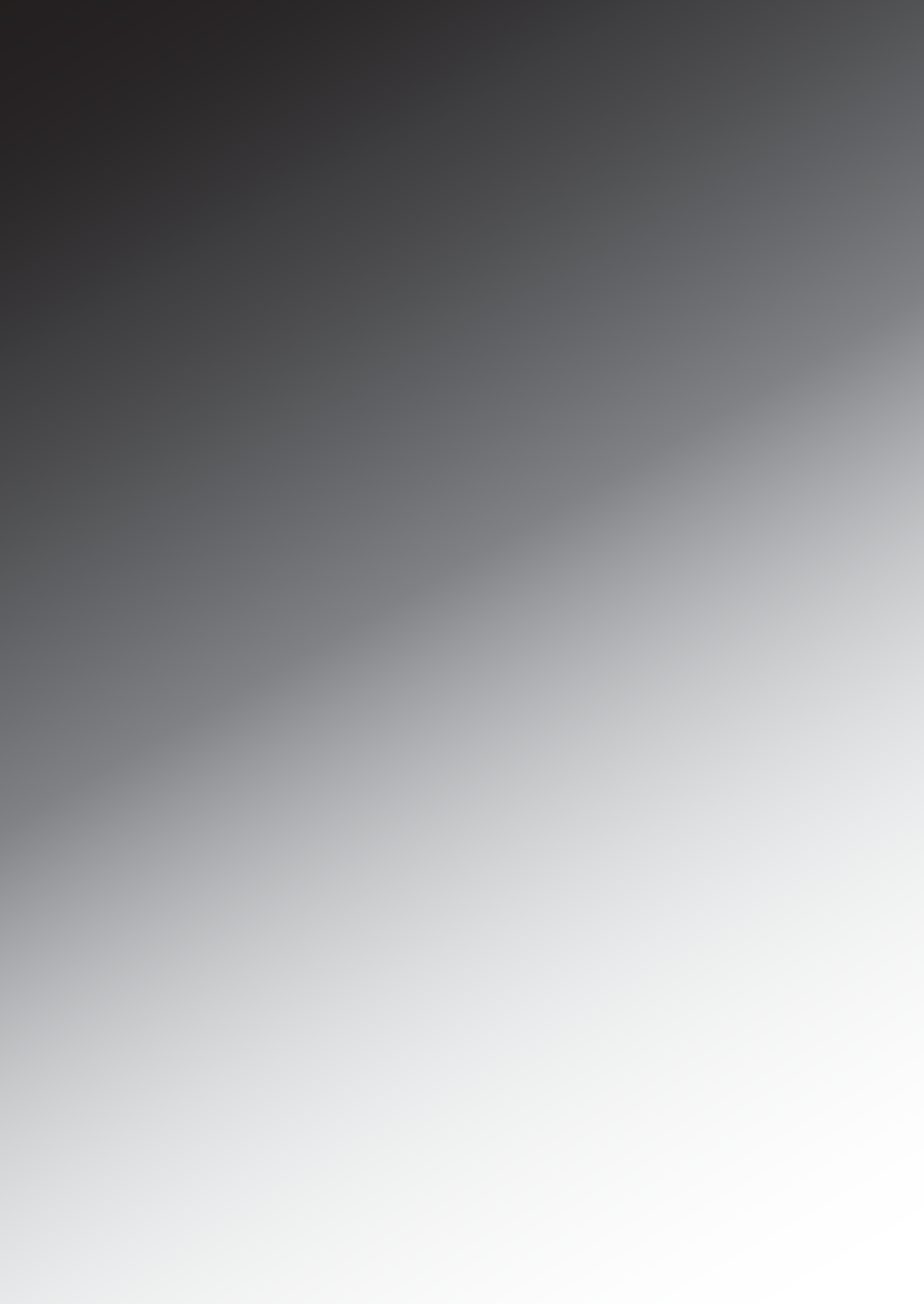 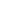 RX-V361影音接收器车主手册	重要安全说明	图形符号说明等边三角形内带有箭头符号的闪电旨在提醒您产品外壳内存在未绝缘的“危险电压”，其大小可能足以构成人员触电风险。等边三角形内的感叹号旨在提醒您注意设备附带的文献中的重要操作和维护（保养）说明。阅读说明书-在操作产品之前，应阅读所有安全和操作说明书。保留说明-应保留安全和操作说明以备将来参考。注意警告-应遵守产品和操作说明中的所有警告。遵循说明-应遵循所有操作和使用说明。清洁-清洁前将本产品从墙上插座拔下。不要使用液体清洁剂或气溶胶清洁剂。附件-不要使用产品制造商不推荐的附件，因为它们可能会造成危险。水和水分-请勿在靠近水的地方使用本产品，例如，靠近浴缸、洗衣碗、厨房水槽或洗衣盆；在潮湿的地下室里；或游泳池附近；等等。附件-请勿将本产品放置在不稳定的推车、支架、三脚架、支架或桌子上。产品可能坠落，对儿童或成人造成严重伤害，并对产品造成严重损坏。只能与制造商推荐的推车、支架、三脚架、支架或桌子一起使用，或与产品一起销售。产品的任何安装都应遵循制造商的说明，并应使用制造商推荐的安装附件。产品和推车的组合应小心移动。急停、用力过大和表面不平可能会导致产品和推车组合颠覆通风——机柜中的插槽和开口用于通风，确保产品可靠运行，防止产品过热，且这些开口不得堵塞或覆盖。切勿将产品放在床、沙发、地毯或其他类似表面上堵塞开口。除非提供了适当的通风或遵守了制造商的说明，否则本产品不应放置在书架或架子等内置装置中。电源-本产品只能使用标记标签上标明的电源类型进行操作。如果您不确定家中的电源类型，请咨询您的产品经销商或当地电力公司。对于打算使用电池电源或其他电源运行的产品，请参阅操作说明。接地或极化-本产品可能配备极化交流线路插头（插头的一个刀片比另一个刀片宽）。这个插头只能单向插入电源插座。这是一个安全功能。如果您无法将插头完全插入插座，请尝试将插头反向插入。如果插头仍然无法安装，请联系电工更换废弃的插座。不要破坏极化插头的安全目的。电源线保护-电源线的布线应确保其不会被放置在其上或靠着其放置的物品踩到或夹住，特别要注意插头、便利插座处的电源线以及电源线从产品中退出的位置。雷电–为了在雷雨期间或无人看管且长时间未使用时为本产品提供额外保护，请将其从墙上插座拔下，并断开天线或电缆系统。这将防止雷电和电力线浪涌对产品造成损坏。电源线-外部天线系统不应位于架空电源线或其他电灯或电源电路附近，或可能落入此类电源线或电路的地方。安装外部天线系统时，应格外小心，避免接触此类电源线或电路，因为接触它们可能会致命。过载-请勿使墙上插座、延长线或整体式便利插座过载，因为这可能会导致火灾或触电风险。物体和液体进入-切勿将任何类型的物体通过开口推入本产品，因为它们可能会接触到危险的电压点或短路部件，从而导致火灾或触电。切勿将任何液体洒在产品上。维修-不要试图自己维修本产品，因为打开或取下盖子可能会使您暴露在危险的电压或其他危险中。请将所有维修工作交给合格的维修人员。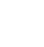 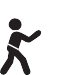 需要维修的损坏-将本产品从墙上插座拔下，并在以下情况下请合格的维修人员进行维修：当电源线或插头损坏时，如果液体已经溢出或者物体已经落入产品中，If the product has been exposed to rain or water,Caution-i En如果产品不能正常运行，请按照操作说明进行操作。仅调整操作说明中涵盖的控制装置，因为对其他控制装置的不当调整可能会导致损坏，并且通常需要合格技术人员进行大量工作才能将产品恢复到正常操作，如果产品以任何方式掉落或损坏，以及当产品表现出明显的性能变化时，这表明需要服务。更换零件-当需要更换零件时，确保维修技术人员使用了制造商指定的更换零件或与原始零件具有相同的特性。未经授权的替换可能会导致火灾、触电或其他24户外天线接地-如果外部天线或电缆系统连接到产品上，请确保天线或电缆接地，以提供一定的保护，防止电压浪涌和积聚的静电。美国国家电气规范ANSI/NFPA 70第810条提供了有关桅杆和支撑结构的正确接地、天线放电装置引入线的接地、接地导体的尺寸、天线放电单元的位置、接地电极的连接以及接地电极要求的信息。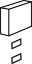 天线接地示例危险。安全检查-完成本产品的任何服务或维修后，请服务技术人员进行安全检查，以确定产品处于正确的工作状态。墙壁或天花板安装-只能按照制造商的建议将装置安装在墙壁或天花板上。热量-产品应远离热源，如散热器、热量记录器、炉灶或其他产生热量的产品（包括放大器）。电力服务设备桅杆接地夹天线引线天线放电单元（NEC第810–20节）接地导体（NEC第810–21节）接地夹供电接地极系统（NEC第250条。第H部分）NEC–国家电气规范FCC信息（适用于美国客户）重要提示：请勿修改本单元！当按照本手册中的说明进行安装时，本产品符合FCC要求。未经雅马哈明确批准的修改可能会使您失去FCC授予的使用该产品的权限。重要事项：将本产品连接到附件和/或其他产品时，只能使用高质量的屏蔽电缆。必须使用本产品附带的电缆。请遵循所有安装说明。不遵守说明可能会使您在美国使用本产品的FCC授权无效。注：本产品经过测试，符合FCC法规第15部分中列出的“B”类数字设备的要求。遵守这些要求提供了合理的保证，即您在住宅环境中使用本产品不会对其他电子设备造成有害干扰。该设备产生/使用无线电频率，如果不按照用户手册中的说明安装和使用，可能会对其他电子设备的操作造成有害干扰。遵守FCC法规并不能保证在所有安装中都不会发生干扰。如果发现本产品是干扰源，可以通过将设备“关闭”和“打开”来确定，请尝试使用以下措施之一来消除问题：重新定位此产品或受干扰影响的设备。使用不同分支（断路器或保险丝）电路上的电源插座或安装交流线路滤波器。在无线电或电视干扰的情况下，重新定位/重定向天线。如果天线引入线是300欧姆带状导线，则将引入线改为同轴型电缆。如果这些纠正措施没有产生令人满意的结果，请联系授权分销此类产品的当地零售商。如果您找不到合适的零售商，请联系Yamaha Electronics Corp.，U.S.A.6660 Orangethorpe Ave.，Buena Park，CA 90620。上述声明仅适用于美国雅马哈公司或其子公司分销的产品。	注意：在操作您的设备之前，请阅读此内容。	为了确保最佳性能，请仔细阅读本手册。把它放在一个安全的地方，以备将来参考。将音响系统安装在通风良好、凉爽、干燥、清洁的地方，远离阳光直射、热源、振动、灰尘、湿气和/或寒冷。该装置顶部至少有30厘米的通风空间，左右各有20厘米，背面至少有20厘米。将该装置放置在远离其他电器、电机或变压器的位置，以避免发出嗡嗡声。请勿将本装置暴露在从冷到热的突然温度变化中，也不要将本装置放置在高湿度的环境中（即带加湿器的房间），以防止本装置内冷凝，这可能会导致触电、火灾、本装置损坏和/或人身伤害。避免将本装置安装在异物可能掉落到本装置上和/或本装置可能暴露在液体滴落或飞溅的地方。请勿在此单元的顶部放置：其他部件，因为它们可能会导致本装置表面损坏和/或变色。燃烧物体（如蜡烛），因为它们可能导致火灾、本装置损坏和/或人身伤害。装有液体的容器可能会掉落，液体可能会对使用者造成电击和/或损坏本装置。不要用报纸、桌布、窗帘等盖住本装置，以免阻挡热辐射。如果该装置内部温度升高，可能会导致火灾、装置损坏和/或人身伤害。在完成所有连接之前，请勿将本装置插入墙上的插座。请勿倒置操作此装置。它可能过热，可能造成损坏。请勿在开关、旋钮和/或电线上用力。从墙上插座断开电源电缆时，应抓住插头；不要拉绳子。请勿使用化学溶剂清洗本装置；这可能会损坏表面。使用干净、干燥的布。只能使用此装置上指定的电压。在高于规定电压的情况下使用本装置是危险的，可能会导致火灾、本装置损坏和/或人身伤害。雅马哈将不对在规定电压以外的电压下使用本装置造成的任何损坏负责。为防止雷电损坏，请在雷雨期间将电源线和室外天线与墙上插座或设备断开。不要试图修改或修复此单元。需要任何服务时，请联系合格的雅马哈服务人员。无论出于何种原因，都不应打开橱柜。如果不打算长时间使用本装置（如假期），请断开墙上插座的交流电源插头。将此装置安装在交流电源插座附近，并且易于接触到交流电源插头。在断定该装置有故障之前，请务必阅读有关常见操作错误的“故障排除”部分。移动此设备之前，请按STANDBY/ON将此设备设置为待机模式，并断开墙上插座的交流电源插头。电压选择器（仅限亚洲和通用型号）在插入交流墙上插座之前，必须将此装置后面板上的电压选择器设置为本地主电压。电压为110–120/220–240 V AC，50/60 Hz。The batteries shall not be exposed to excessive heat such as sunshine, fire or like.	目录	连接	10后面板	10放置扬声器	11连接扬声器	12设置扬声器阻抗（仅限美国和加拿大车型）	13有关插孔和电缆插头的信息	14连接视频组件	15连接音频组件	17连接调频和调幅天线	18连接电源电缆	18打开和关闭电源	18前面板显示器	19基本设置	21选择SCENE模板	23选择所需的SCENE模板	23创建您的原始SCENE模板	26回放	27基本操作	27附加操作	28声场程序	31声场程序说明	31调频/调幅调谐	34自动调谐	34手动调谐	34自动预设调谐	35手动预设调谐	35选择预设电台	36交换预设站点	36XM卫星无线电调谐	37连接XM迷你调谐器	Dock37激活XM卫星收音机	38XM卫星无线电的基本操作	38设置XM卫星广播预设频道	40显示XM卫星广播信息	41录制	42故障诊断与排除	56光泽	61规格	63索引	64（在本手册末尾）前面板远程控制	iiList of remote control codes	iii	Features	内置5路功率放大器最小RMS输出功率[美国和加拿大型号]（1 kHz，0.9%THD，8)正面：100 W+100 W中心：100W环绕：100 W+100 W[其他型号]（1 kHz，0.9%THD，6)正面：100 W+100 W中心：100W环绕：100 W+100 WSCENE选择功能为各种情况预设SCENE模板4个用于自定义功能的原始SCENE模板解码器和DSP电路雅马哈专有技术，用于创建多声道环绕声压缩音乐增强器模式，将压缩伪影（如MP3格式）的音质提高到高质量立体声的音质杜比数字解码器Dolby Pro Logic/Dolby Pro Logic II解码器DTS解码器神经环绕解码器（仅限美国和加拿大车型）虚拟影院DSP无声电影院™复杂的FM/AM调谐器40站随机直接预置调谐自动预设调谐XM卫星广播（仅限美国和加拿大车型）XM卫星无线电调谐功能（使用单独出售的“XM迷你调谐器底座”）Neural Surround解码器可在多频道中播放XM卫星广播的XM HD内容，从而获得完整的环绕声体验其他功能192 kHz/24位D/A转换器6个附加输入插孔，用于离散多通道输入分量视频输入/输出能力（3个组件视频输入和1个监视器输出）光学和同轴数字音频信号插孔睡眠计时器影院和音乐之夜聆听模式带有预设遥控器代码的遥控器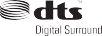 经杜比实验室许可制造。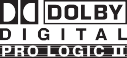 “Dolby”、“Pro Logic”和双D符号是Dolby Laboratories的商标。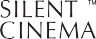 “SILENT CINEMA”是YAMAHA CORPORATION的商标。“DTS”和“DTS Digital Surround”是DTS，股份有限公司的注册商标。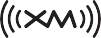 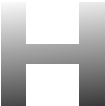 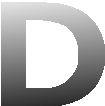 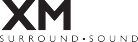 XM名称和相关徽标是XM卫星广播股份有限公司的注册商标。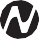 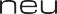 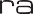 神经环绕™ 名称和相关徽标是Neural Audio Corporation所有的商标。我们希望您终身聆听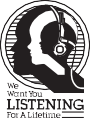 雅马哈和电子工业协会的消费电子集团希望您在安全的水平上使用设备，从而最大限度地利用您的设备。它可以让声音响亮而清晰地通过，而不会发出恼人的刺耳声或失真，最重要的是，不会影响你敏感的听力。雅马哈和电子工业协会的消费电子集团建议您避免因音量过大而长时间暴露在环境中，因为大声的声音对听力的损害通常是无法检测到的，直到为时已晚。开始	检查提供的附件检查您是否收到了以下所有零件。在遥控器中安装电池遥控器	电池（2）（AAA，R03，UM-4）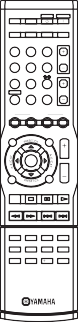 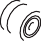 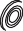 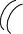 Indoor FM antennaAM loop antenna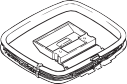 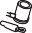 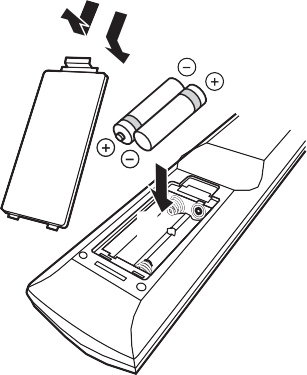 笔记所提供配件的形式因型号而异。电压选择器(Asia and General models only)使用一字螺丝刀根据本地电压选择开关位置（上部或下部）。电压为110-120/220-240 V AC，50/60 Hz。电压取下蓄电池舱盖。插入提供的两个电池（AAA、R03、UM-4），根据电池舱内部的极性标记（+和–）。将电池仓盖卡回原位。注意事项如果您注意到以下情况，请更换所有电池：–遥控器的操作范围减小。不要将旧电池和新电池一起使用。不要同时使用不同类型的电池（如碱性电池和锰电池）。仔细阅读包装，因为这些不同类型的电池可能具有相同的形状和颜色。如果电池泄漏，请立即处理。避免接触泄漏的材料或使其与衣服等接触。在安装新电池之前，请彻底清洁电池舱。不要将电池与一般的家庭垃圾一起扔掉；按照当地法规正确处理。如果遥控器没有电池的时间超过2分钟，或者遥控器中的电池电量耗尽，则可能会清除内存中的内容。清除内存后，插入新电池并设置遥控器代码。	快速入门指南	以下步骤介绍了在家庭影院播放DVD电影的最简单方法。右前方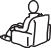 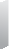 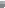 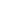 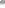 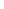 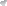 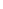 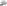 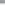 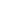 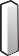 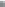 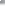 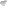 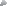 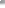 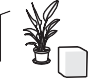 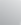 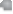 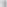 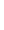 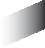 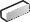 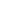 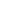 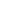 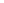 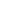 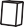 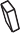 准备：检查项目	在这些步骤中，您需要提供以下内容视频监视器左前扬声器中央扬声器DVD播放机发言者左环绕扬声器超低音扬声器右环绕扬声器配件。❏ 室内调频天线❏ AM环形天线以下项目不包括在本装置的包装中。❏ 扬声器❏ 前置扬声器	2❏ 中央扬声器	1❏ 环绕扬声器	2选择磁屏蔽扬声器。至少需要两个前置扬声器。❏ 有源超低音扬声器	1选择配备RCA输入插孔的有源超低音扬声器。❏ 扬声器电缆	5❏ 超低音扬声器电缆	1选择一根单声道RCA电缆。❏ DVD播放器	1选择配备同轴数字音频输出插孔和复合视频输出插孔的DVD播放器。❏ 视频监视器	1选择配备复合视频输入插孔的电视监视器、视频监视器或投影仪。❏ 视频电缆	1选择RCA复合视频电缆。❏ 数字同轴音频电缆	1<p mtid='6620'/><p mtid='6621'/><p mtid='6622'/>享受DVD播放！<p mtid='6689'/><p mtid='6690'/><p mtid='6691'/>步骤1：设置扬声器	将扬声器放在房间中，并将其连接到此单元。确保正确连接左通道（L）、右通道（R）、“+”（红色）和“-”（黑色）。前置扬声器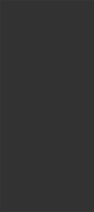 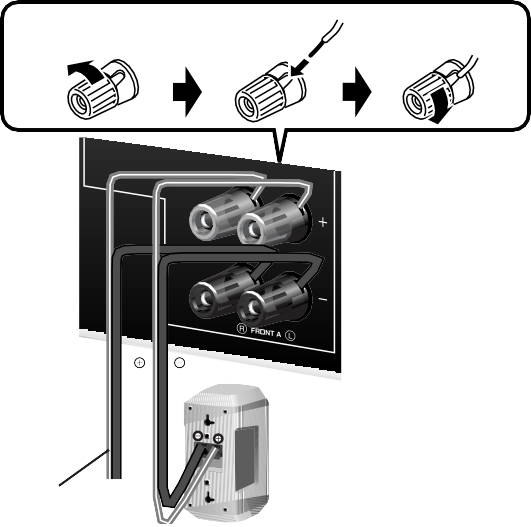 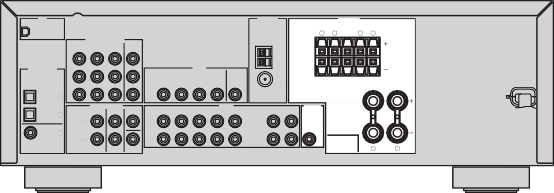 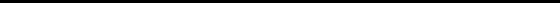 将扬声器和低音炮放在房间里。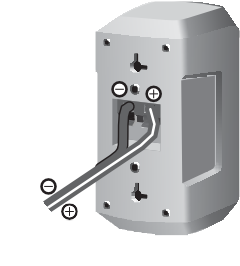 将扬声器电缆连接到每个扬声器。电缆的颜色或形状不同，可能有条纹、凹槽或脊。将条纹（凹槽等）电缆连接到扬声器的“+”（红色）端子。将普通电缆连接到“–”（黑色）端子。Connect each speaker cable to the corresponding speaker terminal of this unit.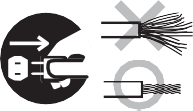 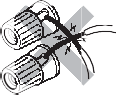 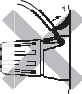 Center and surround speakers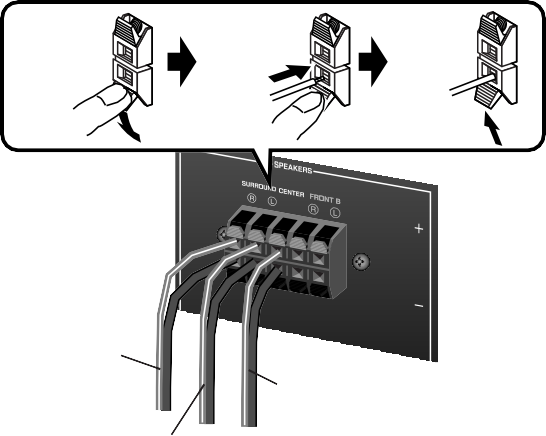 至左环绕扬声器将超低音扬声器电缆连接到超低音扬声器的输入插孔和本单元的subwoofer OUTPUT插孔。超低音	AV接收器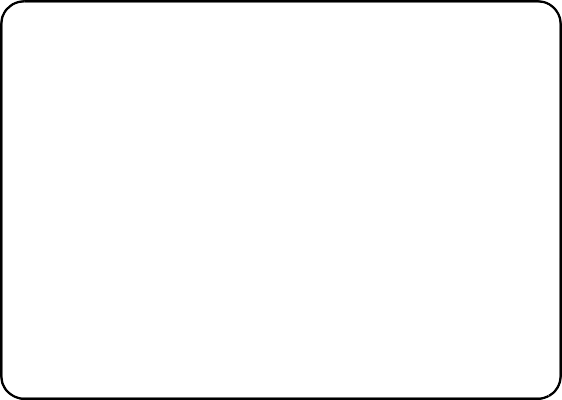 输入/输出（播放）CD-R（录制）输出超低音扬声器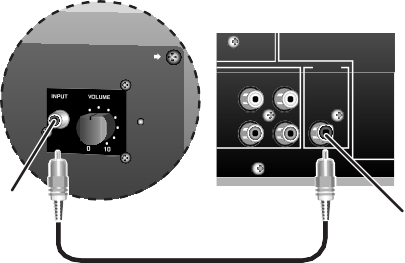 插入孔超低音扬声器电缆超低音扬声器OUTPUT插孔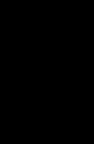 快速入门指南	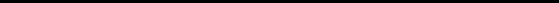 将视频电缆连接到DVD播放器的复合视频输出插孔和本机的DVD video插孔。AV接收器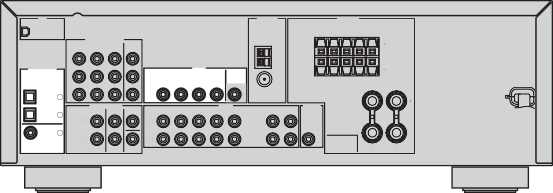 DVD播放机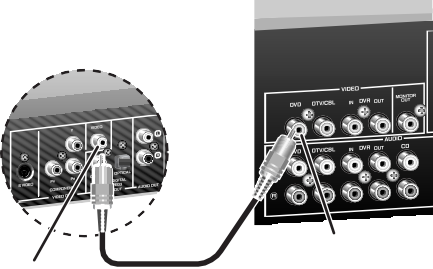 复合视频输出插孔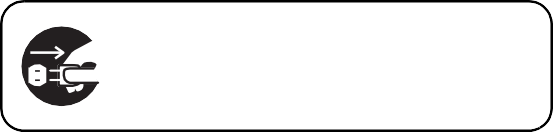 视频电缆DVD视频插孔1将数字同轴音频电缆连接到DVD播放机的数字同轴音频输出插孔和本机的DVD数字输入同轴插孔。将视频电缆连接到视频监视器的视频输入插孔和本机的视频监视器输出插孔。视频监视器	AV接收器DVD播放器	AV接收器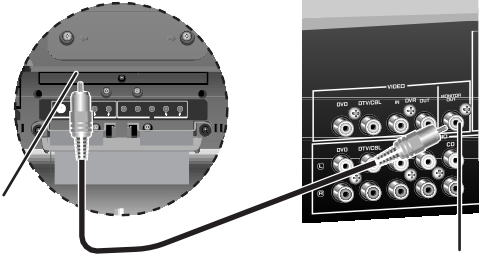 数字同轴音频输出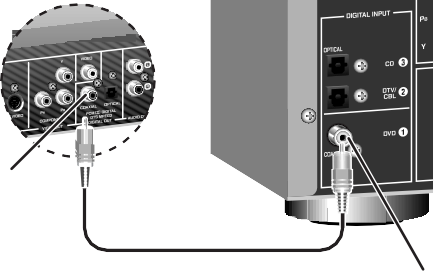 千斤顶视频电缆	视频监视器	输出插孔数字同轴音频电缆	DVD数字输入同轴千斤顶Connect the FM and AM antennas to this unit.See page 18 for the details.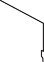 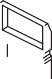 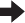 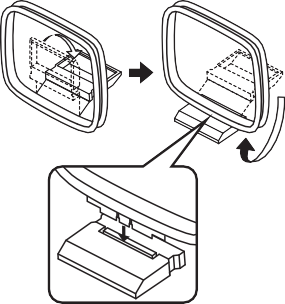 Indoor FM antenna	AM loop antenna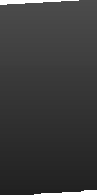 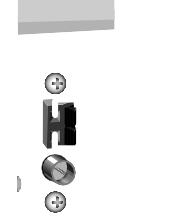 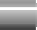 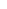 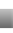 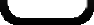 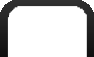 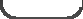 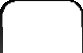 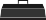 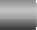 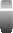 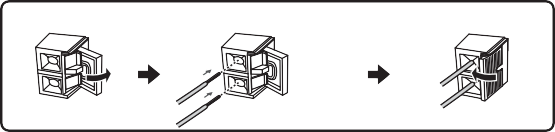 yAM环形天线的导线没有任何极性，您可以将导线的任一端连接到AM或GND端子。将该单元的电源插头和其他组件连接到交流墙上插座。快速入门指南	开始在播放器上播放所需的DVD。旋转8VOLUME以调整音量。打开连接到此设备的视频监视器。按下前面板上的①STANDBY/ON。笔记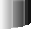 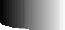 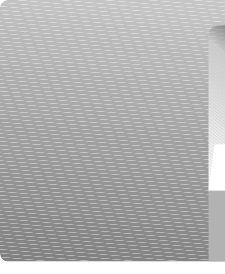 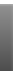 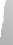 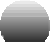 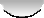 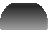 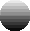 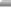 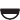 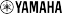 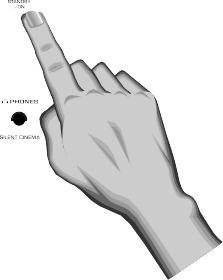 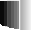 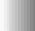 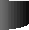 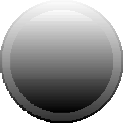 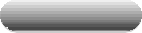 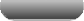 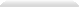 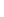 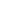 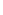 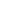 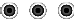 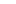 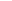 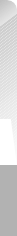 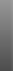 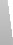 当您更改输入源或声场程序时，SCENE模式将被停用，SCENE按钮上的指示灯将熄灭。使用其他SCENE按钮在以下情况下，请尝试按下相应的SCENE按钮以播放所需的源。按%SCENE 1。“DVD Viewing”（DVD查看）出现在前面板显示屏上，此装置可自动优化DVD播放的自身状态。案例A：“我想从连接的DVD播放器中听一张音乐光盘，作为这个房间的背景音乐……”按%SCENE 2（或ESCENE 2）选择“Disc Listening”（光盘收听）。案例B：“我想看一个电视节目……”按%SCENE 3（或ESCENE 3）选择“TV Viewing”（电视观看）。笔记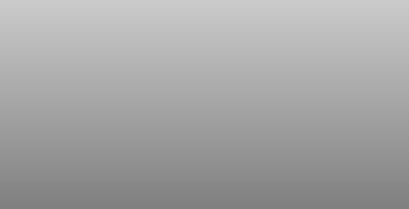 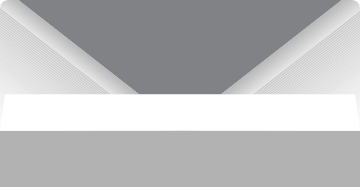 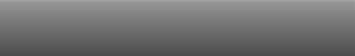 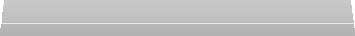 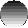 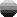 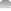 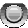 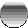 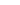 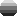 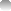 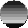 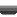 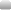 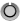 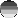 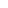 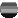 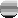 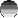 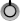 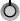 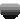 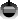 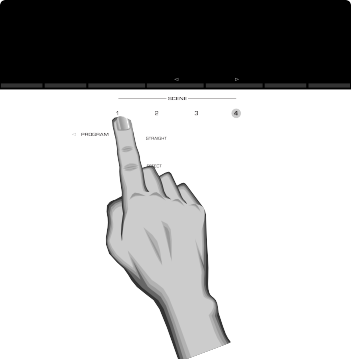 要使用“电视观看”模板，您必须提前将有线电视或卫星调谐器连接到此单元。详见第15页。y当本装置处于SCENE模式时，所选SCENE按钮上的指示灯亮起。案例C：“我想听调频广播电台的音乐节目……”按%SCENE 4（或ESCENE 4）选择“Radio Listening”（收音机收听）。注意事项要使用“Radio Listening”（收音机收听）模板，您必须提前调到所需的电台。有关调谐信息，请参阅第34至36页。要获得最佳接收效果，请调整连接的AM环形天线的方向，或调整室内FM天线末端的位置。y如果找不到所需的情况，可以为SCENE按钮选择并更改指定的SCENE模板。看见详见第23页。使用此单元后。。。按下前面板上的①STANDBY/ON，将本机设置为待机模式。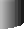 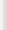 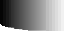 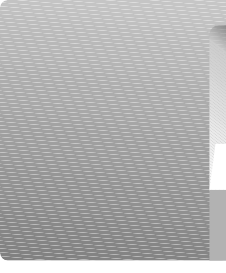 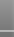 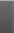 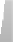 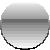 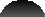 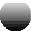 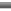 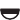 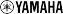 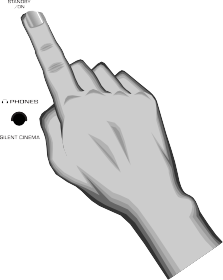 此单元设置为待机模式。在待机模式下，此单元会消耗少量电力，以便接收来自遥控器的红外信号。要从待机模式打开此设备，请按前面板上的①standby/on（或LPOWER）。详见第18页。笔记在待机模式下，此单元会消耗少量电力，以便接收来自遥控器的红外信号。	连接	后面板	① 				2345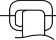 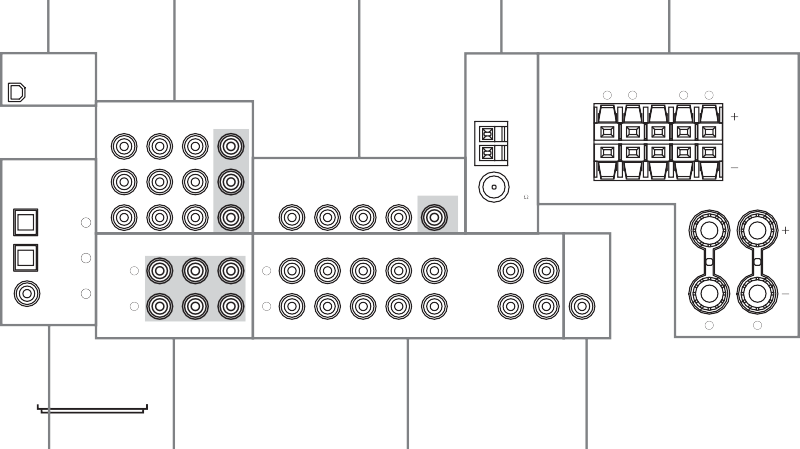 6	⑦	8	9	0（美国型号）① XM插孔（仅限美国和加拿大车型）有关连接信息，请参阅第37页。组件视频插孔有关连接信息，请参阅第16页。视频插孔有关连接信息，请参阅第15页。天线端子有关连接信息，请参阅第18页。扬声器终端有关连接信息，请参见第12页。数字输入插孔有关连接信息，请参见第17页。⑦ MULTI CH INPUT插孔有关连接信息，请参见第17页。8个音频插孔有关连接信息，请参见第15页和第17页。9 SUBWOOFER输出插孔有关连接信息，请参见第12页。0 VOLTAGE SELECTOR(Asia and General models only)See page 3 for details.放置扬声器	下面的扬声器布局显示了我们建议的扬声器设置。您可以使用它来欣赏CINEMA DSP和多声道音频源。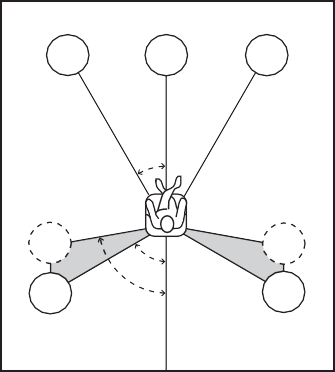 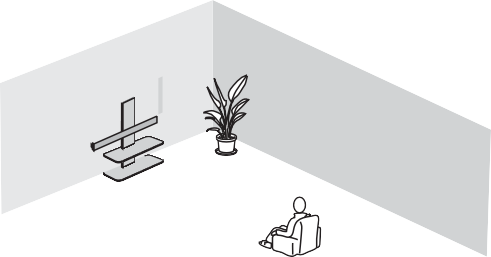 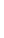 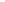 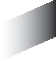 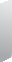 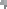 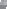 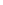 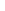 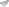 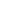 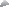 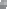 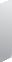 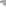 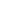 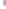 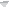 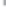 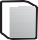 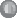 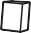 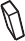 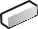 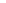 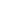 左前和右前扬声器（FL和FR）前置扬声器用于主声源加效果音。将这些扬声器放置在距离理想收听位置相等的位置。每个扬声器与视频监视器两侧的距离应相同。中央扬声器（C）中央扬声器用于中央声道的声音（对话、人声等）。如果由于某种原因使用中央扬声器不实用，您可以不使用它。然而，使用整个系统可以获得最佳效果。左右环绕扬声器（SL和SR）环绕声扬声器用于产生效果和环绕声。超低音扬声器（SW）使用带内置放大器的超低音扬声器，如雅马哈主动伺服处理超低音扬声器系统，不仅可以有效增强任何或所有声道的低音频率，还可以实现杜比数字和DTS源中LFE（低频效果）声道的高保真度声音再现。低音炮的位置并不那么关键，因为低音的声音方向性不高。但最好将低音炮放在前置扬声器附近。将其稍微朝房间中心转动，以减少墙壁反射。确保正确连接左通道（L）、右通道（R）、“+”（红色）和“-”（黑色）。如果连接有故障，则该单元无法准确再现输入源。环绕扬声器前置扬声器（B）正确的左边中央扬声器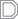 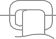 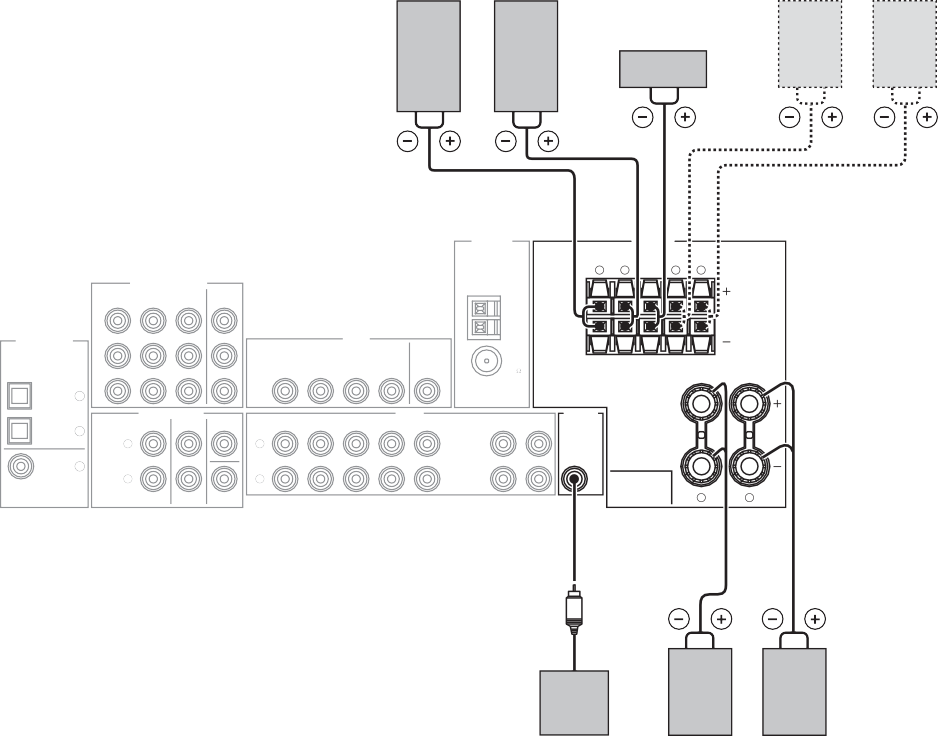 正确的左边x	天线	扬声器前包围中央B数字输入光学的数字化视频光盘PrPbY分量视频DTV/CBL-DVR监视器OUT数字化视频光盘DTV/CBL视频输入DVR输出监视输出AMGND表格75R LR LCD 3多	通道输入音频	输出同轴的DTV/CBLDVD 1前部LR环绕中心超低音扬声器DVD DTV/CBLLR输入DVR输出CD输入/输出（播放）CD-R（录制）超低音扬声器R前部A L（美国型号）超低音扬声器正确的左边前置扬声器（A）连接到扬声器终端之前扬声器线实际上是一对并排的绝缘电缆。电缆的颜色或形状不同，可能有条纹、凹槽或隆起。将条纹（凹槽等）电缆连接到此单元和扬声器的“+”（红色）端子。将普通电缆连接到“–”（黑色）端子。从每条扬声器电缆的端部去除大约10毫米（3/8英寸）的绝缘层，然后将电缆的裸线绞合在一起，以防止短路。10毫米（3/8英寸）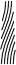 连接到前A端子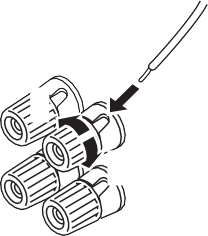 2.红色：正（+）黑色：负（-）3.松开旋钮。确保此装置已关闭。有关打开或关闭此装置的详细信息，请参阅第18页。将扬声器导线的裸露端插入		端子上的孔。拧紧旋钮以固定导线。连接香蕉插头按住0TONE CONTROL，然后按①STANDBY/ON打开此设备。此装置打开后，前面板显示屏上将显示高级设置菜单。（欧洲、韩国和亚洲车型除外）		The banana plug is a single-pole electrical connector widely used to terminate speaker cables. First, tighten the knob and then insert the banana plug connector into the end of the corresponding terminal.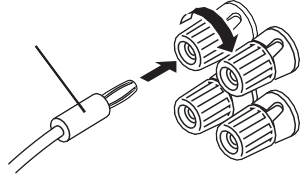 连接到FRONT B、CENTER和SURROUND端子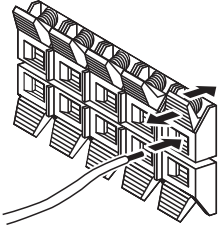 反复按APROGRAM l/h以选择“SP IMP”。The following display appears in the front panel display.反复按BSTRAIGHT（BSTRAIGHT）以选择“6 最小值”。以下显示将出现在前面板显示中。按下卡舌。红色：正（+）黑色：负（-）按①STANDBY/ON以确认您的选择，并将本机设置为待机模式。笔记您所做的设置将在下次打开此单元时反映出来。将扬声器导线的裸露端插入端子上的孔中。松开固定导线的卡舌。有关插孔和电缆插头的信息	音频插孔和电缆插头	视频插孔和电缆插座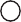 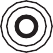 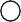 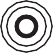 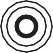 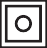 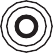 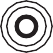 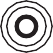 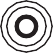 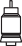 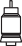 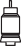 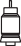 音频插孔此单元有三种类型的音频插孔。连接取决于其他组件上音频插孔的可用性。音频插孔用于通过左右模拟音频电缆传输的传统模拟音频信号。将红色插头连接到右侧插孔，将白色插头连接到左侧插孔。数字音频同轴插孔用于通过同轴数字音频电缆传输的数字音频信号。数字声光插孔用于通过光学数字音频电缆传输的数字音频信号。注意事项您可以使用数字插孔输入PCM、杜比数字和DTS比特流。所有数字输入插孔都与采样频率高达96 kHz的数字信号兼容。该单元独立处理数字和模拟信号。因此，在数字插孔处输入的音频信号不在模拟音频输出（REC）插孔处输出。在连接光纤电缆之前，请拔出光纤插座的盖子。不要丢弃盖子。当您不使用光学插座时，一定要将盖子放回原位。这个盖子保护千斤顶不受灰尘的影响。视频插孔该装置有两种类型的视频插孔。连接取决于视频显示器上输入插孔的可用性。视频插孔用于通过复合视频电缆传输的传统复合视频信号。组件视频插孔对于分量信号，分为亮度（Y）和色度（PB，PR）视频信号，在分量视频电缆的单独导线上传输。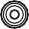 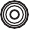 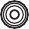 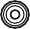 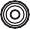 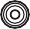 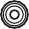 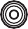 <p mtid='4957'/><p mtid='4958'/>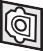 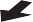 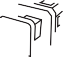 连接视频组件	按如下方式连接视频组件。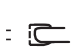 y您也可以使用COMPONENT video（组件视频）连接将视频显示器、DVD播放器、数字电视和有线电视连接到此单元（请参见第16页）。连接视频显示器和DVD播放器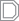 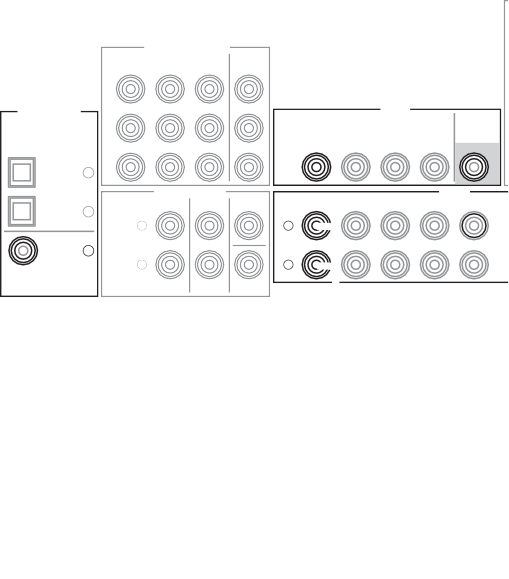 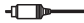 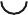 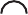 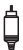 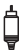 连接有线电视/卫星调谐器和DVD刻录机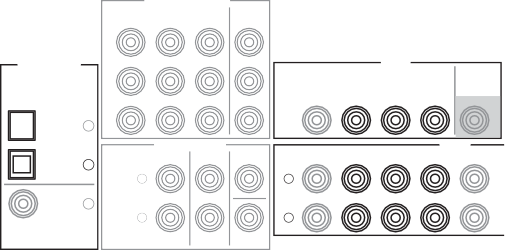 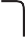 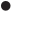 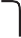 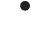 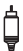 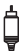 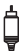 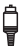 视频监视器有线电视或卫星调谐器DVD recorder连接到组件视频插孔您可以使用COMPONENT video连接将视频监视器和视频源组件连接到此设备，欣赏高质量的图片。笔记确保以与视频监视器连接到此设备相同的方式连接视频源组件。例如，如果您使用COMPONENT video（分量视频）连接将视频监视器连接到此单元，则使用COMPONMENT video（组件视频）连接，将视频源组件连接到此单元。视频监视器连接到前面板上的VIDEO AUX插孔Use the VIDEO AUX jacks on the front panel to connect a game console or a video camera to this unit.注意事项要再现在这些插孔输入的源信号，请选择“V-AUX”作为输入源。The audio signals input at the PORTABLE mini jack take priority over the ones input at the AUDIO L/R jacks.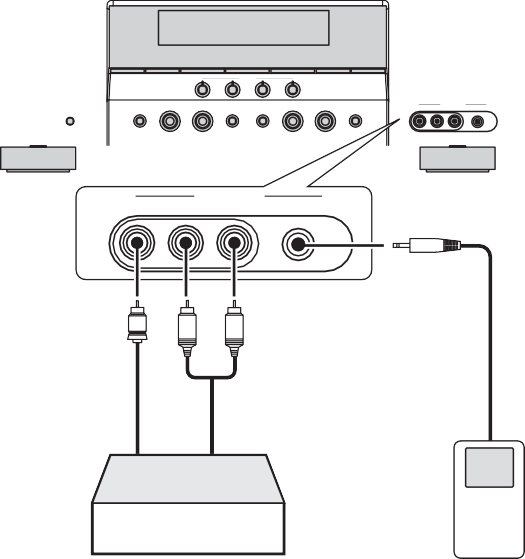 游戏机或摄像机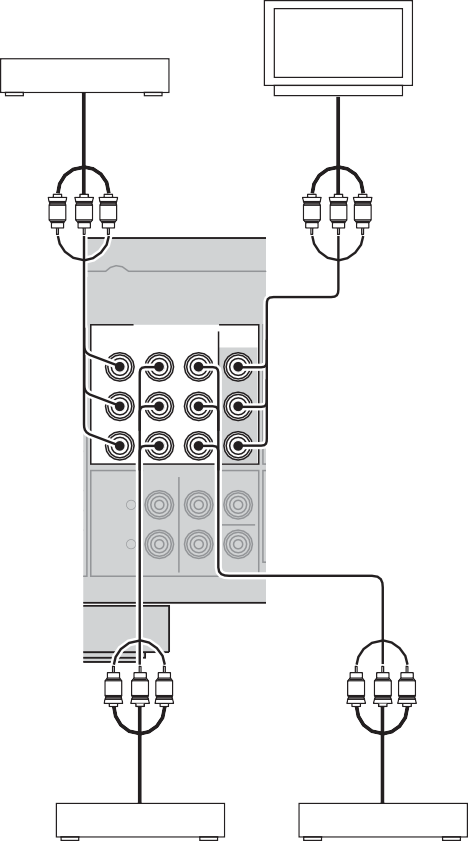 有线电视或卫星调谐器DVD刻录机连接音频组件	按如下方式连接音频部件。连接CD播放器和CD刻录机/MD刻录机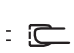 笔记当您通过模拟和数字连接连接CD播放器时，digital input插孔的信号输入将被优先考虑。<p mtid='111'/><p mtid='112'/>CD播放器CD刻录机或MD记录器<p mtid='459'/><p mtid='460'/>连接到MULTI CH INPUT插孔该装置配备了6个额外的输入插孔（FRONT L/R、SURROUND L/R、CENTER和SUBWOOFER），用于从多格式播放器、外部解码器或声音处理器进行离散多声道输入。将多格式播放器或外部解码器上的输出插孔连接到multi CH INPUT插孔。确保将左、右输出插孔与前声道和环绕声道的左、右输入插孔相匹配。注意事项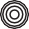 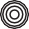 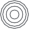 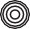 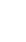 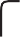 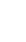 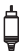 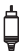 当您选择连接到MULTI CH INPUT插孔的组件作为输入源时（见第28页），该装置会自动关闭数字声场处理器，并且您无法选择声场程序。该单元不会重定向MULTI CH input插孔处输入的信号，以适应丢失的扬声器。我们建议您在使用此功能之前先连接5.1声道扬声器系统。多格式播放器或外部解码器调频和调幅室内天线均随此装置提供。通常，这些天线应当提供足够的信号强度。将每个天线正确连接到指定的端子上。注意事项AM环形天线应放置在远离此单元的位置。正确安装的室外天线比室内天线能提供更清晰的接收效果。如果您的接收质量较差，请安装室外天线。有关户外天线，请咨询最近的雅马哈授权经销商或服务中心。AM环形天线应始终连接，即使室外AM天线已连接到此单元。连接电源线	完成所有连接后，将电源线插入交流墙上插座。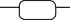 室外AM天线使用从窗户延伸到室外的5到10米（16到32英尺）的乙烯基覆盖电线。AM环形天线（已提供）室内调频天线（已提供）至交流墙上插座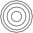 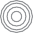 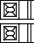 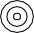 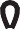 天线AMGNDFM 75UNBAL.打开和关闭电源	打开此单元按①STANDBY/ON（待机/打开）（或LPOWER）可打开此装置。y当你打开这个装置时，这个装置会有4到5秒的延迟才能再生声音。将此单元设置为待机模式地为了获得最大的安全性和最小的干扰，将天线GND端子连接到良好的接地。一个好的泥土地面是一根打入潮湿土壤的金属桩。按①STANDBY/ON（或MSTANDBY）可将本机设置为待机模式。在待机模式下，此单元会消耗少量电力，以便接收来自遥控器的红外信号。前面板显示器	① 	23456⑦8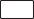 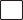 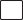 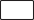 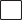 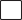 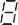 	90 abcdef① 解码器指示灯当该单元的任何解码器工作时亮起。增强型指示器当选择压缩音乐增强器模式时，指示灯亮起（请参阅第31页）。虚拟指示器当Virtual CINEMA DSP处于活动状态时，指示灯亮起（请参阅第33页）。静音电影院指示灯当连接耳机并选择声场程序时，指示灯亮起（参见第33页）。输入源指示器相应的光标亮起以显示当前选定的输入源。调谐器指示灯当该单元处于调频、调幅或XM卫星广播调谐模式时，指示灯亮起（参见第34和37页）。⑦ 静音指示灯静音功能打开时闪烁（见第28页）。8音量水平指示器指示当前音量级别。9 PCM指示灯当此单元再现PCM（脉冲编码调制）数字音频信号时，指示灯亮起。0耳机指示灯连接耳机时指示灯亮起（参见第28页）。SP A B指示灯根据所选的前置扬声器组点亮（请参见第27页）。夜间指示灯当您选择夜间收听模式时，指示灯亮起（请参阅第28页）。CINEMA DSP指示灯当您选择CINEMA DSP声场程序时，指示灯亮起（请参阅第31页）。HiFi DSP指示灯当您选择HiFi DSP声场程序时，指示灯亮起（请参阅第31页）。多信息显示在调整或更改设置时显示当前声场程序的名称和其他信息。睡眠指示器当睡眠计时器打开时，指示灯亮起（请参阅第30页）。输入通道和扬声器指示灯LFE指示器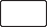 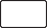 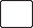 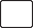 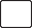 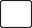 输入通道指示器LFE指示器当输入信号包含LFE信号时，指示灯亮起。输入通道指示器指示当前数字输入信号的通道分量。使用遥控器遥控器发射定向红外线。在操作过程中，请确保将遥控器直接对准该单元上的遥控传感器。体积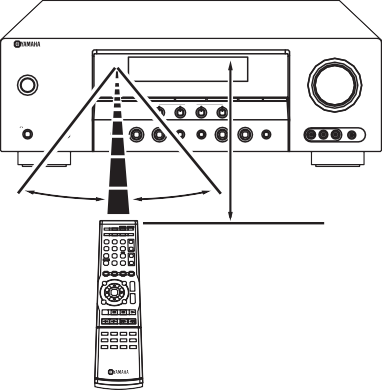 备用/ON编辑搜索模式预设/调谐调频/调幅类别A/B/C/D/El预设/调整/CH显示器记忆调谐自动/手动场景1 2 3 4电话扬声器A/B/OFF音调控制l程序h笔直的夜晚l输入h音频选择视频辅助视频L音频R便携式无声电影院效果	30º30º	大约6米（20英尺）XInfrared窗口输出红外控制信号。将此窗口对准要操作的组件。y要设置其他部件的遥控器代码，请参阅第54页。注意事项请勿将水或其他液体溅到遥控器上。不要放下遥控器。在以下情况下，请勿离开或存放遥控器：高湿度的地方，如浴缸附近高温的地方，如靠近加热器或火炉温度极低的地方尘土飞扬的地方“BASIC SETUP”（基本设置）功能是一种非常有用的方式，可以快速、轻松地设置系统。注意事项请确保断开耳机与本机的连接。如果您希望使用更精确的调整手动配置该装置，请使用“声音菜单”中的详细参数（见第45页）。更改“基本设置”中的任何参数会重置“声音菜单”中手动调整的所有参数（见第45页）。初始设置以粗体显示在每个参数下。按遥控器上的HRETURN可返回到上一菜单级别。按下遥控器上的ŞAMP。按PMENU。“BASIC SETUP”（基本设置）出现在前面板显示屏上。.基本设置按GENTER键进入“基本设置”。“ROOM”（房间）出现在前面板显示屏上。房间：	S>	ML按Gn选择“SUBWOOFER”，然后Gl/h以选择所需设置。低音炮。。是的选项：是、无如果您的系统中有低音炮，请选择“是”。如果您的系统中没有低音炮，请选择“无”。按Gn选择“SPEAKERS”（扬声器），然后按Gl/h选择连接到此单元的扬声器数量。按Gl/h选择所需设置。选择安装扬声器的房间的大小。通常，房间大小定义如下：Choices: S, M, LSPEAKERS..5spk[U.S.A. and Canada models]S（小）	16 x 13英尺，200英尺2（4.8 x 4.0米，20平方米）M（中等）20 x 16英尺，300英尺2（6.3 x 5.0米，30平方米）L（大）26	 x 19	英尺，450英尺2（7.9 x 5.8米，45平方米）[其他型号]2spk3spkL	RL C R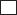 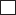 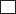 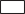 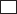 Front L/RFront L/R, Center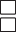 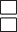 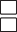 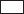 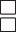 按Gn选择“SET”，然后选择Gl/h以选择所需的设置。设置	>取消选项：设置、取消选择“SET”以应用您所做的设置。选择“CANCEL”（取消）可取消设置过程而不进行任何更改。y您也可以按PMENU取消设置过程。按GENTER确认您的选择。如果在步骤7中选择“SET”（设置），则每个扬声器依次输出两次测试音。“CHECK:TestTone”（检查：测试音）在前面板显示屏上显示几秒钟，然后“CHECK OK？”（检查是否正常？）出现在前面板显示器上。检查：测试音y检查扬声器连接（请参见第5页），如有必要，可在步骤6中重新调整“扬声器”设置。当前输出测试音的扬声器的指示灯在前面板显示屏上闪烁。按Gl/h选择所需设置。按GENTER确认您的选择。如果您在步骤9中选择了“是”，则设置程序完成，显示屏返回到顶部设置菜单显示。如果在步骤9中选择“否”，则前面板显示屏上将显示前扬声器音量调节显示屏。按Gk/n选择扬声器，然后Gl/h以调节平衡。所选扬声器和左前扬声器（或左环绕立体声扬声器）依次输出测试音。按h增加值。按l可减小该值。FR----||----选择“FR”以调整左前扬声器和右前扬声器之间的平衡。选择“C”以调整左前扬声器和中央扬声器之间的平衡。选择“SL”以调整左前扬声器和左环绕扬声器之间的平衡。选择“SR”以调整左环绕扬声器和右环绕扬声器之间的平衡。选择“SWFR”以调整左前扬声器和超低音扬声器之间的平衡。笔记	可用的扬声器声道因选择：是，否如果每个扬声器的测试音量都令人满意，则选择“是”以完成设置程序。选择“否”进入扬声器电平调整菜单，以平衡每个扬声器的输出电平。扬声器的设置。按PMENU退出“基本设置”。该单元配备了13个预设的SCENE模板，用于		使用该单元的各种情况。作为初始出厂设置，以下SCENE模板被分配给每个SCENE按钮：场景1：DVD观看场景2：光盘收听场景3：电视观看场景4：收音机收听如果要使用其他SCENE模板，可以从SCENE模板库中选择所需的SCENE模板并将模板分配给前面板和遥控器上的选定SCENE按钮。按D INPUT l/h（或按？AMP，然后按Gl/h）选择所需模板。l输入h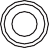 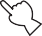 前面板或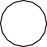 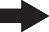 遥控器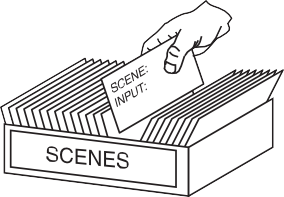 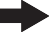 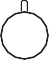 Press the F SCENE (or ESCENE) button again to confirm the selection.所选SCENE模板将分配给该按钮。1	按住所需的FSCENE（或ESCENE）按钮3秒钟。前面板上所选SCENE按钮上的指示灯开始闪烁，当前分配的SCENE模板的名称出现在前面板显示中。前面板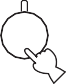 注意事项或遥控器3秒	3秒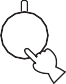 或如果在这些步骤中的最后一次操作后30秒内没有执行任何操作，则此过程将自动取消。Once the desired SCENE templates are assigned to the corresponding SCENE buttons, you may need to set the inputFront panel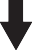 闪光遥控器遥控器上SCENE模板的源。详见第51页。您要选择哪个SCENE模板？你喜欢回放哪个来源？您喜欢播放哪个组件？SCENE模板默认SCENE按钮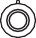 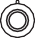 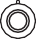 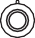 笔记*要欣赏XM卫星广播节目，您需要将XM Mini Tuner Dock（单独出售）连接到此单元（请参阅第37页）。y您可以通过编辑预设的SCENE模板来创建原始SCENE模板。详见第26页。预设SCENE模板说明您可以为每个SCENE按钮创建原始SCENE模板。您可以参考预设的13个SCENE模板来创建原始SCENE模板。自定义预设SCENE模板使用此功能可自定义预设的SCENE模板。2	按Gk/n选择SCENE模板的所需参数，然后按Gl/h选择所选参数的所需值。您可以调整SCENE模板的以下参数：输入源组件活动声场程序或STRIGHT模式选择所需的SCENE模板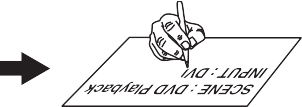 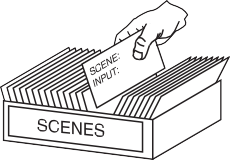 SCENE模板库（图像）创建原始SCENE模板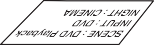 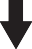 夜间收听模式设置（见第28页）SYSTEM：保持当前夜晚的收听模式电影院：将夜间收听模式设置为电影院模式。音乐：将夜间收听模式	设置为音乐模式。3	Press the ESCENE button again to confirm the edit.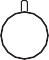 Assign the SCENE template to the SCENE button1	按住所需ESCENE（节能）按钮3秒钟，然后按下⑪AMP。SCENE模板自定义屏幕出现在前面板显示屏上。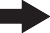 3 seconds Note 当要自定义的SCENE模板未分配给任何ESCENE按钮时，重复按下Gl/h以调用所需的SCENE模版（请参阅第23页）。y原始SCENE模板的名称旁边会显示一个星号（*）。注意事项将SCENE模板分配给ESCENE按钮后，您可能需要在遥控器上设置SCENE模板的输入源。详见第51页。您可以为每个ESCENE按钮创建一个自定义的SCENE模板，如果您创建另一个自定义SCENE模板时，此单元会用新的模板覆盖旧的自定义SCENE模版。自定义的SCENE模板仅可用于指定的ESCENE按钮。	Playback	 Basic operations	打开连接到此设备的视频监视器。反复按9SPEAKERS可选择要使用的前置扬声器。相应的扬声器指示灯在前面板显示屏中亮起。重复按DINPUT l/h（或按输入选择器按钮之一（A））以选择所需的输入源。当前所选输入源的名称会在前面板显示中显示几秒钟。可用输入源<p mtid='264'/><p mtid='265'/><p mtid='266'/>当前选择的输入源在选定的组件上开始播放或选择广播电台。请参阅源组件的操作说明。有关FM/AM调谐说明的详细信息，请参阅第34页。有关XM卫星收音机调谐说明的详细信息，请参阅第37页。旋转8VOLUME（或按OVOLUME+/-）将音量调整到所需的输出水平。反复按APROGRAM l/h（或按？AMP，然后按②PROG l/h）以选择所需的声场程序。所选声场程序的名称显示在前面板显示屏上。有关声场程序的详细信息，请参见第31页。当前选择的环绕场程序注意事项根据您的收听偏好选择声场程序，而不仅仅是根据程序的名称。当您选择输入源时，此单元会自动选择与相应输入源一起使用的最后一个声场程序。当选择连接到MULTI CH INPUT插孔的组件作为输入源时，无法选择声场程序（见第28页）。当输入采样频率高于48 kHz的PCM信号时，此单元将自动设置为“STRIGHT”模式（见第33页）。要在前面板显示中显示有关当前所选输入源的信息，请参阅第30页了解详细信息。内容指南播放	其他操作	使用耳机选择连接到MULTI CH INPUT插孔的组件作为输入源使用此功能可以选择连接到的组件		MULTI CH INPUT插孔（见第17页）作为输入连接一副带立体声的耳机source.analog audio cable plug to the PHONES jack on		the front panel.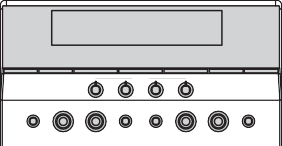 y当您选择一个声场程序时，SILENT CINEMA模式会自动激活（请参阅第33页）。注意事项连接耳机时，扬声器端子上不会输出任何信号。所有杜比数字和DTS音频信号向下混合到左右耳机通道。静音音频输出按NMUTE将音频输出静音。再次按下NMUTE以恢复音频输出。y您也可以旋转8VOLUME（或按OVOLUME+/–）以恢复音频输出。您可以使用“声音菜单”中的“静音类型”来调整静音级别（见第48页）。当音频输出静音时，MUTE（静音）指示灯在前面板显示器上闪烁，当音频输出恢复时，该指示灯从前面板显示器上消失。重复按DINPUT l/h（或按®MULTI CH IN），以便“MULTI CH”出现在前面板显示器中。y使用“INPUT menu”中的“MULTI CH SET”菜单设置MULTI CH INPUT的参数（见第49页）。注意事项当选择连接到MULTI CH INPUT插孔的组件作为输入源时，无法选择声场程序模式。当使用耳机时，信号仅从前左声道和右声道输出。选择夜间收听模式夜间收听模式旨在提高音量较低或夜间的收听能力。按？AMP，然后反复按KNIGHT，选择“NIGHT:CINEMA”或“NIGHT:MUSIC”。选择：晚上：电影院，晚上：音乐，晚上关闭选择“NIGHT:CINEMA”可以减少电影配乐的动态范围，并使对话在较低的音量下更容易听到。选择“NIGHT:MUSIC”（夜晚：音乐）以保持所有声音的易听性。如果您不想使用此功能，请选择“夜间关闭”。yWhen a night listening mode is selected, the NIGHT indicator lights up in the front panel display.		■ 调整音调质量按下Gl/h调整效果级别，同时	使用此功能调整低音和高音的平衡“夜晚：电影院”或“夜晚：音乐”是左前和右前扬声器通道。显示在前面板显示器中。		选项：MIN、MID、MAX选择“MIN”（最小压缩）。选择“MID”进行标准压缩。选择“MAX”（最大压缩）。y“夜晚：电影院”和“夜晚：音乐”调整是独立存储的。注意事项在以下情况下，您不能使用夜间收听模式：当选择连接到MULTI CH INPUT插孔的部件作为输入源时。当耳机连接到PHONES插孔时。夜间收听模式的效果可能会因输入源和您使用的环绕声设置而异。选择音频输入插孔（audio SELECT）该装置配有各种输入插孔。当多个插孔分配给一个输入源时，使用此功能（音频输入插孔选择）切换分配给输入源的输入插孔。y重复按0TONE CONTROL可选择“BASS”或“TREBLE”，然后按APROGRAM l/h可调整相应的频率响应级别。选择“BASS”以调整低频响应。选择“TREBLE”以调整高频响应。注意事项扬声器和耳机调整是独立存储的。如果将高频或低频声音增加或减少到极致，则环绕立体声扬声器的音质可能与左前和右前扬声器的音质不匹配。在播放过程中调整扬声器音量您可以在收听音乐源时调整每个扬声器的输出电平。笔记此操作将覆盖在“SP level”（SP液位）中进行的液位调整（见第46页）。我们建议在中将音频输入插孔选择设置为“AUTO”（自动）		大多数情况下。您可以使用“OPTION MENU”（选项菜单）中的“audio select”（音频选择）来调整该装置的默认音频输入插孔选择（见第50页）。按下EAUDIO SELECT（音频选择）重复选择所需的音频输入插孔选择设置。<p mtid='2385'/><p mtid='2386'/>音频输入插孔选择设置AUTOAutomatic按以下顺序	自动选择输入信号：数字信号模拟信号模拟仅	选择模拟信号。如果没有模拟信号输入，则没有声音输出。笔记当没有数字输入插孔分配给当前选择的输入源时，此功能不可用。Press ⒹAMP and then press FLEVEL repeatedly to select the speaker you want to adjust.前左前扬声器前右前扬声器中央扬声器SWFR	超低音扬声器SURoL左低音扬声器SURoR右	环绕扬声器y按下遥控器上的FLEVEL后，也可以按Gk/n选择扬声器。按遥控器上的Gl/h以调整扬声器输出电平。控制范围为-10 dB至+10 dB。y您可以按4A/B/C/D/E选择扬声器，然后5PRESET/TUNING/CH l/h以调整扬声器输出电平。播放	显示信号信息您可以显示当前输入信号的格式、采样频率、通道、比特率和标志数据。按下？AMP，然后按下遥控器上的%MENU。“BASIC SETUP”（基本设置）出现在前面板显示屏上。；基本设置使用睡眠计时器使用此功能可在一定时间后自动将本机设置为待机模式。按下？AMP，然后按下◎睡眠重复设置时间量。每次按下◎SLEEP，前面板显示如下图所示发生变化。睡眠120分钟	睡眠90分钟按➄k/n重复选择“SIGNAL休息睡眠30分钟睡眠60分钟INFO”，然后按➄输入。按➄k/n以切换所显示的信息。以下有关输入源的信息将显示在前面板显示中。format	信号格式。每秒采集的样本数当您切换睡眠计时器的时间量时，睡眠指示灯会闪烁。设置睡眠定时器后，前面板显示屏上的睡眠指示灯将亮起，显示屏将返回到所选声场程序。y要取消睡眠计时器，请按◎反复在遥控器上睡眠，直到前面板显示屏上出现“SLEEP OFF”（睡眠关闭）。您也可以按取消睡眠计时器设置①STANDBY/ON (or MSTANDBY) to set this unit to theSAMPLo从连续信号中提取出离散信号。输入信号中的源声道数（前置/环绕/LFE）。每秒通过给定点的位数。以DTS、杜比数字等编码的标志数据，待机模式。在后台播放视频源您可以将视频源中的视频图像与音频源中的声音组合。例如，您可以通过视频监视器上的视频源欣赏美丽的风景，欣赏古典音乐。旗帜或PCM信号，提示该单元自动切换解码器。按下遥控器上的输入选择器按钮以选择视频源，然后按按%MENU退出。音频源。音频源视频源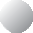 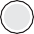 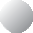 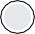 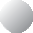 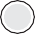 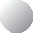 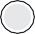 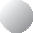 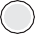 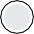 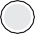 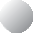 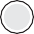 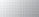 该单元配备了各种精确的数字解码器，可以让您享受几乎任何立体声或多声道声源的多声道播放。按APROGRAM l/h（或按？AMP，然后重复按②PROG l/h）。所选声场程序的名称显示在前面板显示屏上。注意事项当您选择输入源时，此单元会自动选择与相应输入源一起使用的最后一个声场程序。当选择连接到MULTI CH INPUT插孔的组件作为输入源时，无法选择声场程序（见第28页）。当输入采样频率高于48 kHz的PCM信号时，此单元将自动设置为“STRIGHT”模式（见第33页）。y根据您的收听偏好选择声场程序，而不仅仅是根据程序本身的名称。You can select “Music Enh. 2ch” and “Music Enh. 5ch” by pressing T ENHANCER on the remote control repeatedly. Sound field program descriptions	音乐娱乐电影立体声Pop/	RockCINEMA DSP处理。这个节目呈现流行、摇滚或爵士乐现场音乐会的图像。声场再现了一个巨大展馆的宽敞，强调了舞台上的人声、独奏乐器和节奏乐器的节拍。	HallHiFi DSP处理。这个声场适合古典音乐和管弦乐。该程序使用在慕尼黑一个大型音乐厅收集的数据。您可以享受细腻优美的混响和雄伟的氛围。	JazzHiFi DSP处理。声场适合爵士乐和融合音乐。它使用了在纽约一家著名爵士乐俱乐部收集的数据。您可以享受清晰的混响。	GameCINEMA DSP处理。您可以在玩游戏时享受动态和激动人心的音效。该程序可以让你感受到你正在播放的场地的深度和三维环绕声，并为电影场景提供影院般的环绕声效果。TV 	SportsCINEMA DSP处理。您可以在现场音响环境中欣赏立体声转播的体育转播和综艺节目。对于体育接力赛，解说员和播音员的声音传来明显地从中心；体育场里的欢呼声和气氛在一个舒适的范围内蔓延，你可以感觉自己就像在体育场里一样。电影宽敞电影院DSP处理。声场适合于强调壮观音效的电影，非常适合宽屏幕。该节目再现了广泛的动态从最小的声音效果到强大的声音。电影戏剧	Cinema DSP处理。这种声场也适用于强调三维音效的电影。它在一定程度上抑制了混响，但以柔和、立体的方式再现了声音效果和背景音乐，清晰而中心声音的方向作为支点。2ch立体声将多声道源向下	混合为2声道，或按原样播放2声道源。5ch立体声	使用此程序可增加收听位置范围。这是一个适合派对背景音乐的声场。增强器音乐Enho 2ch音乐Enho 5ch选择这些程序以2声道或5声道立体声播放压缩伪影（如MP3格式）。该程序通过再生压缩伪像中丢失的谐波来增强您的听力体验。 Note 该单元的声场程序是根据在实际音乐厅、音乐场所、电影院等进行的精确测量再现真实世界的声学环境。因此，您可能会注意到来自前、后、左和右的反射强度的变化。声场程序	为2声道源选择解码器（环绕解码模式）从2声道源输入的信号也可以在多声道上回放。按“放大器”，然后按“JSUR”。解码重复地选择解码器。您可以根据播放的源类型和个人喜好从以下解码器中进行选择。PRO LOGICDolby PRO Logic处理来源Dolby Pro Logic II处理y初始设置以粗体显示在每个参数下。对于流行/摇滚、音乐厅、爵士、游戏、电视体育、电影空间和电影戏剧：DSP级别DSP级别功能：	调整效果级别。选项：	MIN、MID、MAX对于PRO LOGIC II音乐：Panorama全景功能：向环绕立体声	发送立体声信号扬声器以及前置扬声器，实现环绕效果。选项：	关闭、打开尺寸DimensionPLII电影PLII音乐PLII游戏神经电影来源Dolby Pro Logic II音乐源处理用于游戏源的Dolby Pro Logic II处理任何来源的神经环绕处理功能：	逐渐调整声场或者朝向前方或者朝向后方。控制范围：	-3（朝向后部）到+3（朝向正面），初始设置为STD（标准）。中心宽度CT宽度功能：从所有位置	调整中心图像三个前置扬声器至不同编辑声场参数您可以通过工厂预设的参数享受高品质的声音。尽管您不必更改初始设置，但您可以更改一些参数以更好地适应输入源或您的听力室。在收听音源时，请按ŞAMP，然后按➄k/n以选择所需的参数。按➄l/h以更改参数值。笔记当“选项菜单”中的“MEM.GUARD”设置为“ON”时，您不能更改参数值（见第50页）。度。较大的值会朝着左前和右前扬声器调整中心图像。控制范围：	0（仅输出中央声道声音从中央扬声器）到7（中央声道声音仅从前左和右扬声器输出），初始设置为3。为了音乐Enh。2ch和音乐Enh。5ch效果级别功能：	调整效果级别。选项：	LOW、HIGH<p mtid='5082'/><p mtid='5083'/><p mtid='5084'/>使用不带环绕扬声器的声场程序（Virtual CINEMA DSP）虚拟CINEMA DSP允许您通过创建虚拟扬声器在没有环绕扬声器的情况下欣赏CINEMA DSP程序。如果您将“SUR.LR”设置为“NONE”（无）（请参见第45页），则每当您选择一个电影院DSP或高保真DSP程序时，虚拟电影院DSP都会自动激活（请参见第31页）。笔记在以下情况下，即使“SUR.LR”设置为“NONE”（无），虚拟影院DSP也不会激活（见第45页）：当选择“5ch立体声”（请参见第31页）时。当耳机连接到PHONES插孔时。使用耳机欣赏多声道音源和声场节目（SILENT CINEMA）SILENT CINEMA允许您通过普通耳机欣赏多声道音乐或电影声音，包括杜比数字和DTS源。当您在收听CINEMA DSP或HiFi DSP声场程序时，只要将耳机连接到PHONES插孔，SILENT CINEMA就会自动激活（请参阅第31页）。激活后，前面板显示屏上的SILENT CINEMA指示灯亮起。笔记当选择连接到MULTI CH INPUT插孔的组件作为输入源时，静音电影院不会激活（见第28页）。享受未处理的输入源（直接解码模式）当该单元处于“STRIGHT”模式时，多通道源被直接解码为适当的通道，而无需任何额外的效果处理。仅从左前扬声器和右前扬声器输出2声道立体声源。Press BSTRAIGHT (or press ⒹAMP and thenSSTRAIGHT）选择“STRIGHT”（直行）。要停用“STRIGHT”（直行）模式，请再次按BSTRAIGHT（或SSTRAIGHT），使“STRIGight”（直航）从前面板显示中消失。	FM/AM调谐	有两种调谐方法：自动和手动。当电台信号强且没有干扰时，自动调谐是有效的。如果要选择的电台信号较弱，请手动调谐到该电台。您还可以使用自动和手动预设调谐功能来存储多达40个电台。自动调谐	当电台信号强且没有干扰时，自动调谐是有效的。重复按%INPUT l/h，使“TUNER”显示在前面板显示屏上。按⊙FM/AM可选择接收波段（FM或AM）。按下⑦TUNING AUTO/MAN'L（调整自动/手动），使前面板显示屏上的AUTO（自动）指示灯亮起。Lights upNo colon (:)如果前面板显示中出现冒号（：），则无法进行自动调谐。按②预设/调整关闭冒号（：）。按➄预设/调谐/CH l/h一次，开始自动调谐。当该单元调谐到电台时，tuned（调谐）指示灯亮起，接收电台的频率显示在前面板显示器中。指示灯亮起手动调谐	如果从要选择的电台接收到的信号较弱，请手动调谐。笔记手动调谐到调频台会自动将调谐器切换到单声道接收，以提高信号质量。重复按%INPUT l/h，使“TUNER”显示在前面板显示屏上。按⊙FM/AM可选择接收波段（FM或AM）。按下⑦TUNING AUTO/MAN'L（调整自动/手动），使AUTO（自动）指示灯从前面板显示中消失。No colon (:)如果前面板显示中出现冒号（：），则无法进行手动调整。按②预设/调整关闭冒号（：）。按➄预设/调谐/CH l/h，手动调谐到所需电台。You can hold down the button to continue searching. Automatic preset tuning	您可以使用自动预设调谐功能来存储具有高达40个强信号的调频电台（A1到E8：5个预设电台中的每个电台都有8个预设电台编号手动预设调谐	您还可以手动存储多达40个电台（A1到E8：5个预设电台组中的每个组中有8个预设电台编号）。组）按顺序排列。然后你可以回忆起任何		通过选择预设电台编号，轻松设置电台。自动或手动调到电台。有关调整说明，请参阅第34页。重复按%INPUT l/h，以便		“TUNER”（调谐）显示在前面板显示屏上。按6MEMORY。MEMORY（记忆）指示灯在前面板显示屏上闪烁约10秒钟。按⊙FM/AM选择“FM”作为		接收频带。按住6MEMORY 3秒钟以上。预设电台编号以及MEMORY（记忆）和AUTO（自动）指示灯闪烁。大约5秒后，自动预设从当前频率开始，并向更高的频率前进。按4A/B/C/D/E和➄当MEMORY（记忆）指示灯闪烁时，重复PRESET/TTUNING/CH l/h以选择预设电台组（A1至E8）。检查冒号（：）是否显示在前面板显示中。闪光闪光闪光预设电台编号在MEMORY（记忆）指示灯闪烁的同时，按6MEMORY。当自动预设调谐完成时，前部面板显示显示最后一个预设电台的频率。y电台波段和频率显示在前面板显示屏上，并带有您选择的预设电台组和编号。您可以按4A/B/C/D/E，然后选择存储第一个接收电台的预设电台组和预设电台编号➄预设/调整/CH l/h。注意事项当您将新电台存储在同一预设电台编号下时，预设电台编号中存在的任何存储电台数据都将被清除。只有具有足够信号强度的调频电台才能通过自动预设调谐自动存储。如果要存储的电台信号强度较弱，请手动调谐到该电台，并按照本页“手动预设调谐”中的说明进行存储。显示的电台已存储为C3。注意事项当您将新电台存储在同一预设电台编号下时，预设电台编号中存在的任何存储电台数据都将被清除。接收模式（立体声或单声道）与电台频率一起存储。FM/AM调谐	选择预设电台	您只需选择预设的电台组和存储电台的号码，即可调谐到任何所需电台。y使用遥控器执行此操作时，按ATUNER选择“TUNER”作为输入源。交换预设电台	您可以相互交换两个预设电台的分配。以下示例描述了将预设电台“E1”与“A5”进行交换的过程。1使用4A/B/C/D/E	选择预设电台“E1”和➄预设/调整/CH l/h。请参阅本页的“选择预设电台”。按4A/B/C/D/E（或➄A-E/CAT。l/h）		重复地选择期望的预设电台组（A到E）。预设电台组字母显示在前面板显示屏上，每次按下按钮时都会发生变化。按➄预设/调整/CH l/h（或➄PRESET/CH k/n），以选择所需的预设电台编号（1至8）。预设电台组和编号与电台波段和一起显示在前面板显示屏中按住②预设/调整3秒钟以上。“E1”和MEMORY（记忆）指示灯在前面板显示屏上闪烁。FlashesFlashesfrequency.		使用4A/B/C/D/E选择预设电台“A5”，然后➄PRESET/TTUNING/CH l/h。前面板显示屏上的“A5”和MEMORY（记忆）指示灯闪烁。y	参见本页上的“选择预设电台”。You can select the desired preset station number (1 to 8) directly by pressing the numeric buttons on the remote control.Flashes闪光再次按下②预设/调整。“EDIT E1–A5”（编辑E1–A5）出现在前面板显示屏上，并交换两个预设电台的分配。	XM卫星无线电调谐	XM卫星广播提供各种各样的免费商业音乐，以及体育、新闻、谈话和娱乐方面的最佳节目。XM以卓越的数字音频从海岸到海岸进行广播。从摇滚到雷鬼，从古典到嘻哈，XM为每个乐迷提供了一些东西。XM致力于播放最丰富的音乐选择，同时也热衷于现场体育赛事、脱口秀电台、最新新闻、单口相声、儿童节目等。对于美国客户，有关XM卫星电台的信息可在线访问www.xmradio.com。对于加拿大客户，有关XM Canada的信息可在线访问www.xmradio.ca。该单元配备了Neural Surround解码器，可在多频道中播放XM卫星广播的XM HD环绕声内容，从而获得完整的环绕声体验。连接XM迷你调谐器底座将XM迷你调谐器和XM底座（单独出售）连接到此单元后面板上的XM插孔。有关详细信息，请参阅XM Mini Tuner Dock附带的操作说明。XM迷你调谐器和XM底座（单独出售）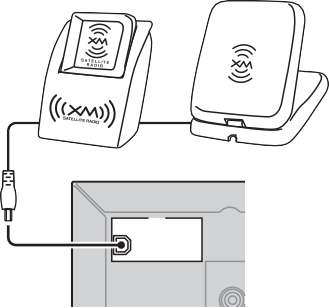 笔记XM卫星广播服务仅在48个毗邻的美国（阿拉斯加和夏威夷不提供）和加拿大提供。来自XM卫星无线电股份有限公司硬件的信息和所需的每月订阅单独出售。可能会收取其他费用和税费，包括一次性激活费。订阅费仅限消费者。所有费用和节目可能会发生变化。根据客户协议进行的订阅可在xmradio.com（美国居民）和xmradio.ca（加拿大居民）上获得。仅在48个毗邻的美国和加拿大提供。©2006 XM卫星广播股份有限公司保留所有权利。所有其他商标均为其各自所有者的财产。y为了确保XM卫星无线电信号的最佳接收，XM迷你调谐器底座必须放置在朝南的窗户处或附近，通往天空的道路上没有障碍物。你可以在室内或室外安装它。使用“OPTION MENU”（选项菜单）中的“XM ANT.”（XM ANT.）参数（参见第50页）在前面板显示屏上显示XM卫星无线电接收电平。为了获得最佳接收效果，请调整连接的XM迷你调谐器的方向，以便显示60%或更大的值。笔记如果前面板显示屏上出现“CHECK ANTENNA”（检查天线），XM Mini Tuner Dock（XM迷你调谐器底座）可能未正确连接到该单元后面板上的XM插孔。请参阅本页上的“连接XM迷你调谐器底座”并检查连接。XM卫星无线电调谐	激活XM卫星收音机	安装XM迷你调谐器底座后，插入XM迷你调谐器，将XM底座连接到您的XM Ready®家庭音频系统，并安装了天线，您就可以订阅并开始接收XM节目了。有三个地方可以找到八个字符的XM Radio ID：在XM Mini Tuner、XM Mini调谐器包和XM Channel 0上。在以下八个方格中记录无线电ID，以供参考。重复按DINPUT l/h（或按CXM）选择“XM”作为输入源。XM指示灯左侧的光标在前面板显示中亮起，当前所选频道的XM卫星广播信息（如频道号、频道名称、类别、艺术家名称或歌曲标题）出现在前面板显示屏中。指示灯亮起笔记XM Radio ID不使用字母“I”、“O”、“S”或“F”。在线激活您在美国的XM卫星广播服务，网址为http://www.xmradio.com/或致电1-800-XM-RADIO（1-800-967-2346）。你需要一张主要的信用卡。XM将从卫星发送一个信号以激活完整的频道阵容。激活y当您选择“XM”作为输入源时，此单元会自动调用先前选择的频道。通常需要10到15分钟，但在繁忙的高峰期		您可能需要将XM Ready家庭音频系统打开长达一个小时。当您可以访问XM Ready家庭音频系统上的完整频道阵容时，您就完成了。欲了解更多信息或在加拿大订阅，请访问XM网站www.xmradio.ca，或致电XM的Listener Care 1-877-GET-XMSR（1-877-438-9677）。使用XM卫星广播搜索模式之一搜索频道。要从所有频道列表中选择一个频道，请参阅第39页的“所有频道搜索模式”。要按类别选择频道，请参阅第39页的“类别搜索模式”。要从预设频道中选择一个频道，请参见第39页的“预设搜索模式”。要通过输入频道编号直接选择所需频道，请参阅第39页的“直接号码访问模式”。y您可以使用Neural Surround解码器欣赏多频道XM卫星广播的XM HD环绕声内容（请参见第32页）。您可以设置XM卫星广播预设频道（请参见第40页）。You can display the XM Satellite Radio information in the front panel display (see page 41).y使用遥控器执行这些操作时，按CXM选择“XM”作为输入源。所有频道搜索模式重复按5PRESET/TUNING/CH l/h（或GPRESET/CH k/n）可更改预设频道编号（1至8）。		y按2搜索模式（或PSRCHMODE）重复选择“ALL CH SEARCH”（所有频道搜索）。重复按5PRESET/TUNING/CH l/h（或GPRESET/CH k/n）可在所有通道中搜索通道。y按住可快速搜索频道5PRESET/TUNING/CH l/h（或GPRESET/CH k/n）。要显示前面板显示屏上显示的XM收音机识别号，请选择频道“0”。类别搜索模式按2搜索模式（或PSRCHMODE）重复选择“CAT SEARCH”（CAT搜索）。重复按4CATEGORY（或GA-E/CAT.l/h）可更改频道类别。重复按5PRESET/TUNING/CH l/h（或GPRESET/CH k/n）可搜索所选频道类别中的频道。您也可以通过按下遥控器上的数字按钮（1到8）直接选择预设频道编号。直接号码访问模式反复按PSRCH MODE（PSRCH模式）以选择“ALL CH SEARCH”（所有信道搜索）或“CAT SEARCH（CAT搜索）”。按下数字按钮（V）以输入所需的三位数通道编号。例如，要输入数字123，请按如下所示的数字按钮。l	h	ENHANCERThe display changes as follows.y按住可快速搜索频道5PRESET/TUNING/CH l/h（或GPRESET/CH k/n）。预设搜索模式在预设搜索模式中选择预设频道之前，必须预设XM卫星广播频道。有关详细信息，请参见第40页的“设置XM卫星广播预设频道”。y所有预设通道（A1至E8）通过初始出厂设置调用“001预览”。按2搜索模式（或PSRCHMODE）重复选择“PRESET SEARCH”（预设搜索）。Press 4CATEGORY (or GA-E/CAT. l / h) repeatedly to change the preset channel group (A to E).y要输入一位数或两位数的频道号，请按数字按钮（V），然后按WENT。以确认输入的号码。而不是按WENT。要立即调谐到频道，您可以等待几秒钟，直到该单元确认输入的频道号。如果在您输入一位或两位数字后的几秒钟内没有按下任何按钮，该装置会自动确认输入的频道编号。按下数字按钮以外的按钮（V）或去了。取消直接号码访问模式过程。XM卫星无线电调谐	重复按5PRESET/TUNING/CH l/h（或GPRESET/CH k/n）以选择预设频道编号（1到8），同时您可以使用此功能存储多达40个XM卫星广播频道（A1到E8：5个预设频道组中的每个频道组中有8个预设频道号）。然后，您可以按照第39页“预设搜索模式”中的说明，通过选择预设频道组和编号，轻松调出任何预设频道。使用XM卫星广播搜索模式之一搜索要设置为预设频道的频道。有关详细信息，请参见第38页的“XM卫星无线电基本操作”。按6MEMORY（或HXM MEMORY）。MEMORY（记忆）指示灯在前面板显示屏上闪烁约10秒钟。笔记当前面板显示屏上的MEMORY（记忆）指示灯闪烁时，必须继续执行步骤3至5。当MEMORY（记忆）指示灯闪烁时，重复按4CATEGORY（或GA-E/CAT.l/h）可选择预设的频道组（a至E）。预设频道组字母出现在前面板显示屏中。MEMORY（记忆）指示灯闪烁。The preset channel number appears in the front panel display.Flashes当前选择的预设频道号按6MEMORY（或HXM MEMORY）以当MEMORY（记忆）指示灯闪烁时，将选定的XM卫星广播频道设置为预设频道。A colon (:) appears next to the preset channel number for confirmation, and the MEMORY indicator turns off in the front panel display.科隆（：）笔记设置新的预设频道后，先前存储在同一预设频道组和编号中的频道将被清除。闪光Currently selected preset channel group您可以在前面板显示中显示当前所选频道的XM卫星广播信息（如频道号、频道名称、类别、艺人名称或歌曲标题）。笔记如果前面板显示中出现状态消息或错误消息，请参阅第59页“故障诊断与排除”中的“XM卫星收音机（仅限美国和加拿大型号）”部分，以了解相应的补救措施。在前面板显示屏上显示XM卫星广播信息反复按⑦DISPLAY（或RDISPLAY）可在以下XM卫星无线电信息显示模式之间切换。通道编号/名称渠道类别艺人名称/歌曲名称y前面板显示器可同时显示多达14个字母数字字符。您可以使用“OPTION MENU”（选项菜单）中的“FL SCROLL”（FL滚动）参数设置是在前面板显示器上连续显示XM卫星广播信息，还是同时显示14个字母数字字符（见第50页）。如果XM卫星无线电信息包含此单元无法识别的字符，则该字符将显示一个空格。	录音	通过记录组件执行记录调整和其他操作。请参阅这些部件的操作说明。注意事项当此设备设置为待机模式时，您无法在连接到此设备的其他组件之间进行录制。音调控制（见第29页）和音量设置、扬声器音量（见第27页）以及声场程序（见第31页）的设置不会影响录制的素材。无法记录连接到此装置的MULTI CH INPUT插孔的源。XM卫星无线电信号不能在AUDIO OUT（REC）插孔输出。在数字输入插孔输入的数字信号不会在模拟音频输出（REC）插孔输出以进行记录。因此，如果连接的源组件仅提供数字信号，则无法录制源。给定的输入源不在同一OUT（REC）通道上输出。将录制组件连接到此设备后，请在使用此设备时保持该组件处于打开状态。如果关闭该部件，则该装置可能会使其他部件发出的声音失真。查阅您所在国家的版权法，从CD、收音机等进行录制。录制受版权保护的材料可能会违反版权法。y在开始实际录制之前先进行测试录制。<p mtid='3031'/><p mtid='3032'/>打开所有连接的组件。在选定的源组件上开始播放或选择广播电台。重复按DINPUT l/h（或按		其中一个输入选择器按钮（C）），以选择要录制的源组件。在录制组件上开始录制。您可以使用设置菜单中的以下参数来调整各种系统设置，并自定义该装置的操作方式。更改初始设置（每个参数下以粗体显示），以反映您的听力环境的需要。基本设置基本设置使用此功能可自动调整扬声器和系统参数（请参阅第21页）。手动设置手动设置使用此功能可以手动调整扬声器和系统参数。声音菜单1声音菜单使用此菜单可以手动调整任何扬声器设置，更改系统输出的声音质量和音调，或者在使用LCD监视器或投影仪时补偿视频信号处理延迟。选择每个扬声器的大小、低频信号输出的扬声器、交叉频率以及连接到front B端子的前置扬声器的位置。	45SP level	调整每个扬声器的输出电平。	46SP distance	调整每个扬声器的距离。	47CENTER GEQ	调整中央扬声器的音质。	47LFE level为杜比数字或DTS信号	调整LFE通道的输出电平。	47RANGEA是否	调整杜比数字或DTS信号的动态范围。	47AUDIO SET	调整静音级别、音频延迟设置、最大音量级别和初始音量	48输入菜单2输入菜单使用此菜单可以手动重新分配输入插孔、选择输入模式或重命名输入源。为连接到上的数字输入插孔的源选择解码器模式该单元的后面板	49E） MULTI CH SET从MULTI 	CH49中	选择在输入源的背景中播放的视频源Option menu 3 OPTION MENU使用此菜单可以手动调整可选的系统参数。<p mtid='3967'/><p mtid='3968'/>调整前面板显示屏的亮度和XM信息的显示方式。B） MEMORY GUARD	锁定声场程序参数和其他设置菜单设置。	50当您打开本机电源时，为连接到数字输入插孔的输入源指定默认音频输入插孔选择设置模式。PARAMo INI将声场程序的所有参数	设置为初始出厂设置。	50XM RADIO SET	显示XM卫星无线电信号的当前接收电平。	50笔记“XM RADIO SET”（XM无线电设置）参数仅适用于美国和加拿大型号。信号信息信号信息使用此功能可检查音频信号信息（请参阅第30页）。使用设置菜单	使用遥控器访问和调整每个参数。y您可以在本机播放声音时更改设置的菜单参数。按下遥控器上的ŞAMP，然后按下PMENU。“BASIC SETUP”（基本设置）出现在前面板显示屏上。.基本设置按Gk/n选择“手动设置”。.手动设置按GENTER进入“MANUAL SETUP”（手动设置）。重复按Gk/n，然后按GENTER以选择并进入所需菜单。当您重复按G k/n时，前面板显示屏上将显示以下菜单。声音菜单输入菜单选项菜单重复按Gk/n，然后按GENTER选择并进入所需的子菜单。重复步骤5和6，导航到并输入要调整的项目。要返回到上一个菜单级别，请按H返回。“1 SOUND MENU”（1声音菜单）出现在前面板中		陈列1个声音菜单按Gk/n选择所需参数，然后按Gl/h更改参数值。按G h以增加值。按G l可减小该值。Press PMENU to exit from set menu. 1 SOUND MENU	使用此菜单可以手动调整扬声器设置，或在使用LCD监视器或投影仪时补偿视频信号处理延迟。扬声器设置A）扬声器设置使用此功能可以手动调整任何扬声器设置。FRONT B扬声器设置FRONT B使用此功能可选择连接到front B端子的前置扬声器的位置。选择：前部、B区当FRONT B扬声器设置在主区域中时，选择“FRONT”可打开和关闭FRONT A和B。如果连接到FRONT B端子的扬声器设置在另一个区域，则选择“ZONE B”（区域B）。如果FRONT A关闭，FRONT B打开，则包括主区域中的超低音扬声器在内的所有扬声器都将静音，并且该单元仅在FRONT B端子上输出声音。注意事项如果将耳机连接到此单元的PHONES插孔，则当“FRONT B”设置为“ZONE B”时，耳机和FRONT B端子都会输出声音。如果在“FRONT B”（前方B）设置为“ZONE B”（区域B）时选择了DSP程序，则该装置将自动进入虚拟影院DSP模式（见第33页）。<p mtid='4906'/><p mtid='4907'/><p mtid='4908'/>前置扬声器Front选择：小型、大型当前置扬声器很大时选择“LARGE”（大）。当前置扬声器很小时选择“SMALL”（小）。笔记当“BASS OUT”设置为“FRNT”（见第46页）时，您只能在“FRONT”中选择“LARGE”。如果预先将“FRONT”的值设置为“LARGE”以外的设置，则此单元会自动将值更改为“LAGE”。中央扬声器Center选项：无、SML、LRG当中央扬声器很大时选择“LRG”（大）。当中央扬声器很小时选择“SML”（小）。如果不使用中置扬声器，请选择“NONE”（无）。中央声道信号被引导至左前和右前扬声器。左/右环绕扬声器SURo LR选项：无、SML、LRG当环绕扬声器很大时选择“LRG”（大）。当环绕扬声器很小时选择“SML”（小）。如果不使用环绕声扬声器，请选择“NONE”（无）。该装置设置为虚拟CINEMA DSP模式（见第33页）。设置菜单	LFE/低音出局Bass出局使用此功能可以选择输出LFE（低频效果）和低频信号的扬声器。选项：SWFR、FRNT、BOTHy如果您对扬声器的低音不满意，可以根据自己的喜好更改这些设置。当低音炮连接到此单元，并且您想要获得自然的低音时选择“SWFR”（低音炮）。LFE信号以及设置为“SML”（或“SMALL”）的其他扬声器的低频信号都指向超低音扬声器。当低音炮连接到此单元，并且您想要获得丰富的低音时选择“BOTH”（两者）。任何来源的低频信号都是从低音炮输出的。LFE信号以及设置为“SML”（或“SMALL”）的其他扬声器的低频信号都指向超低音扬声器。无论“front”设置如何，左前声道和右前声道的低频信号都指向左前扬声器和右前扬声器以及超低音扬声器（请参见第45页）。当您不使用低音炮时选择“FRNT”（前部）。LFE信号、左前声道和右前声道的低频信号以及设置为“SML”（或“SMALL”）的其他扬声器的低频信号都指向左前扬声器和右前扬声器，而与“front”设置无关（见第45页）。交叉路口使用此功能可选择所有扬声器的交叉频率，设置为“SML”（或“SMALL”）或“SPEAKER set”（扬声器设置）中的“NONE”（无）（请参见第44和45页）。低于所选频率的所有频率都将发送到超低音扬声器或“扬声器设置”中设置为“LRG”（或“LARGE”）的扬声器（见第44和45页）。选择：40Hz、60Hz、80Hz、90Hz、100Hz、110Hz、120Hz、160Hz、200Hz超低音扬声器相位SWFR相位如果低音不足或不清晰，请使用此功能切换低音炮的相位。选项：NRM、REV如果您不想反转低音炮的相位，请选择“NRM”。选择“REV”可反转低音炮的相位。扬声器级别	B）SP级别使用此功能可以手动调整每个扬声器的输出电平。控制范围：-10到+10 dB控制步长：1 dB初始设置：0 dB笔记可用的扬声器声道因扬声器的设置而异。扬声器距离C）SP距离使用此功能可以手动调整每个扬声器的距离和应用于相应声道的延迟。理想情况下，每个扬声器与主听音位置的距离应相同。然而，这在大多数家庭情况下是不可能的。因此，必须对来自每个扬声器的声音施加一定量的延迟，以便所有声音将同时到达收听位置。单元Unit选项：米（m）、英尺（ft）初始设置：[美国和加拿大型号]：英尺（英尺）[其他型号]：米（米）选择“米”以调整扬声器的距离（以米为单位）。选择“英尺”以调整扬声器的距离（以英尺为单位）。扬声器距离控制范围：0.30至24.00米（1.0至80.0英尺）控制台阶：0.10米（0.5英尺）初凝：3.00米（10.0英尺）y按G k/n可选择频带，按G l/h可调整所选频带。Following is an example where “100Hz” is selected as the frequency band.Test tone TEST使用此功能可在收听测试音时对“CENTER GEQ”进行调整。选项：关闭、打开选择“OFF”（关闭）以停止测试音调并输出当前选择的源组件。选择“ON”（打开）可从中央和左前扬声器输出测试音。低频效果级别E）LFE级别使用此功能可根据低音炮或耳机的容量调整LFE（低频效果）通道的输出级别。LFE频道带有低频特效，这些特效只添加到某些场景中。此设置仅在该单元解码杜比数字或DTS信号时有效。控制范围：-20至0 dB控制步长：1 dB扬声器LFE SP LFE调整扬声器LFE电平。耳机LFE HP LFE调整耳机LFE电平。备注备注	可用的扬声器声道因扬声器的设置而异。中央图形均衡器D）Center GEQ使用此功能调整中央声道的内置5频段（100Hz、300Hz、1kHz、3kHz和10kHz）图形均衡器，使中央扬声器的音质与前置扬声器的音质相匹配。您可以在收听当前选定的源组件或测试音调时进行调整。控制范围：-6.0至+6.0 dB控制步长：0.5 dB初始设置：0 dB根据“BASS OUT”（BASS OUT）的设置（见第46页），某些信号可能无法在SUBWOOFER output（低音输出）插孔输出。动态范围F）Do range使用此功能可以选择要应用于扬声器或耳机的动态范围压缩量。此设置仅在该单元解码杜比数字和DTS信号时有效。选项：MIN、STD、MAX如果您经常以低音量收听，请选择“MIN”（最小值）。选择“STD”（标准）用于一般用途。选择“MAX”（最大）以保留最大的动态范围。扬声器动态范围SP DoR调整扬声器压缩。耳机动态范围HP DoR调整耳机压缩。音频设置G）音频设置使用此功能可调整此单元的整体音频设置。静音类型静音类型使用此功能可调整静音功能降低输出音量的程度（请参阅第28页）。选项：满，-20dB选择“FULL”（满）可将所有音频输出完全静音。选择“-20dB”可将当前音量减小20 dB。音频延迟AoDELAY使用此功能可以延迟声音输出并将其与视频图像同步。当使用某些液晶显示器或投影仪时，这可能是必要的。控制范围：0到160毫秒控制步骤：1毫秒最大音量最大音量使用此功能可以设置最大音量级别。此功能有助于避免错误地发出意外的巨大声音。例如，原始音量范围为16 dB到–80 dB。但是，当“最大音量”设置为-5 dB时，音量范围变为-5 dB至-80 dB。控制范围：16 dB，10 dB至-30 dB控制步长：5 dB笔记“最大音量”设置优先于“初始音量”设置。例如，如果“INI.VOL.”设置为–20 dB，“MAX VOL.”设置至–30 dB，则下次打开此设备电源时，音量水平会自动设置为–30 dB。初始音量INIoVOLo使用此功能可以设置此设备电源打开时的音量水平。选项：关闭，-80 dB至+16 dB控制步长：1 dB笔记“MAX VOL.”设置的优先级高于“INI.VOL.”设置。2输入菜单	使用此菜单可以重新分配输入插孔、选择输入模式或重命名输入源。输入分配A） 输入赋值如果此装置的初始设置与您的需求不符，则使用此功能根据要使用的组件分配输入插孔。更改以下参数以重新指定相应的插孔，并有效地连接更多的零部件。重新分配输入插孔后，可以使用DINPUT l/h（或遥控器上的输入选择器按钮（C））选择相应的组件。用于同轴输入插孔1在（1）选择：（1）CD、MD/CD-RDVD、DTV/CBL、V-AUX、DVR用于光学输入插孔2和3在（2）在（3）选择：（2）CD、MD/CD-RDVD、DTV/CBL、V-AUX、DVR（3） CD、MD/CD-R、DVD、DTV/CBL、V-AUX、DVR笔记不能多次选择特定项目。输入重命名B）输入重命名使用此功能可以更改前面板显示中显示的输入源的名称。以下是将“DVD”重命名为“我的DVD”的示例。<p mtid='1449'/><p mtid='1450'/><p mtid='1451'/>音量微调C）音量微调使用此功能可调整每个插孔的信号输入电平。如果您想平衡每个输入源的电平，以避免在输入源之间切换时音量突然变化，这一点非常有用。选择：CD，MD/CD-RTUNER，DVD，DTV/CBL，V-AUX，DVR，MULTI CH IN，XM RADIO控制范围：-6.0至+6.0 dB控制步长：1.0 dB		初始设置：0.0 dB按下其中一个输入选择器按钮（A）或®MULTI CH IN，选择要更改名称的输入源。多通道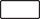 CD MD/CD-R调谐器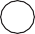 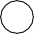 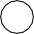 DVD-DTV/CBL-DVR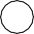 按下？AMP，然后按下➄l/h，将“_”（下划线）放在要编辑的空格或字符下。按➄k/n选择要使用的字符，然后按➄l/h移动到下一个空格。注意事项每次输入最多可以使用8个字符。按➄n按以下顺序更改字符，或按➄k按相反的顺序进行：A到Z，空间，0到9，空间，A到Z，空间，符号（#，*, –, +, etc.)重复步骤1到3以重命名每个输入源。按%MENU退出“INPUT RENAME”。解码器模式D）解码器模式解码器选择模式当您打开此装置的电源时，使用此功能为连接到数字输入插孔的输入源指定默认解码器模式。选项：AUTO、LAST如果您希望此装置自动检测输入信号的类型并选择适当的解码器模式，请选择“AUTO”（自动）。如果您希望此单元自动选择连接输入源使用的最后一个解码器模式，请选择“最后”。DTS解码器优先级设置选项：AUTO、DTS如果您希望该装置自动检测输入信号类型并选择适当的输入模式，请选择“AUTO”（自动）。播放DTS-CD时，请选择“DTS”。多通道输入设置E） 多CH集合BGV-BGV使用此功能可以选择在从MULTI CH input插孔输入的源的背景中播放的视频源。选项：LAST、DVR、V-AUX、DTV/CBL、DVDy选择“LAST”可设置此单元自动选择最后一个选定的视频源作为背景视频源。3选项菜单	使用此菜单可调整可选的系统参数。显示设置A）Display SET调光器调光器使用此功能可调整前面板显示器的亮度。控制范围：-4到0控制步骤：1按➄l使前面板显示变暗。按➄h，以使前面板显示更亮。前面板显示滚动FL scroll当选择“XM”作为输入源时，使用此功能可以设置是以连续方式在前面板显示中显示信息（如歌曲标题或频道名称），还是在滚动所有字符一次后按前14个字母数字字符显示信息。选择：CONT、ONCE选择“CONT”，以连续方式在前面板显示器中显示操作状态。滚动所有字符一次后，选择“ONCE”以在前面板显示前14个字母数字字符的操作状态。内存保护B）内存保护内存保护MEMo guard使用此功能可防止意外更改DSP程序参数值和其他系统设置。选项：关闭、打开选择“OFF”关闭“MEM.GUARD”功能。选择“ON”进行保护：声场程序参数所有设置菜单项所有扬声器级别SCENE模板参数笔记当“MEM.GUARD”设置为“ON”时，您不能选择和调整任何其他设置菜单项。	音频选择C）音频选择使用此功能可以在打开此设备电源时指定输入源的默认音频输入插孔选择设置。选项：AUTO、LAST如果您希望该装置自动检测输入信号类型并选择适当的输入模式，请选择“AUTO”（自动）。如果您希望该装置自动选择用于连接输入源的最后一种输入模式，请选择“最后”（见第29页）。参数初始化D）PARAMo INI使用此功能将声场程序的所有参数设置为初始出厂设置。选择：否，是选择“否”取消参数初始化并返回到上一菜单级别。选择“YES”（是）将所有声场参数设置为出厂初始设置。注意事项初始化声场程序参数后，无法自动恢复到以前的参数设置。不能单独初始化各个声场程序。当“MEM.GUARD”设置为“ON”时，不能初始化任何声场程序组。XM收音机设置E）XM收音机设置（仅限美国和加拿大车型）XM收音机天线XM ANTo使用此功能可检查XM卫星无线电信号的当前接收电平（请参阅第37页）。为了获得最佳接收效果，请调整XM Mini Tuner Dock的方向，以便在此处显示60%或更大的值。显示状态：无，0到100%笔记如果XM Mini Tuner Dock未连接到此单元，则显示“NONE”（无）。在这种情况下，请检查天线连接（请参阅第37页）。	远程控制功能	除了控制这个单元，遥控器还可以操作雅马哈和其他制造商制造的其他视听组件。要控制电视或其他组件，必须为每个输入源设置适当的遥控器代码（请参阅第54页）。在SCENE功能上使用远程控制	在SCENE模式下控制输入源组件您可以使用遥控器操作此单元和输入源组件。您必须提前为每个输入源设置适当的遥控器代码（请参阅第54页）。按下遥控器上所需的ESCENE按钮。按下下面*区域中所需的按钮，控制所选SCENE模板的输入源组件。在遥控器上设置自定义SCENE模板的输入源如果自定义所选SCENE模板的输入源，则必须在遥控器上设置SCENE模板输入源，才能正确操作输入源组件。Press and hold the ESCENE button and the desired input selector button (A) for 3 seconds.yPress the ESCENE button again to operate the input source component.*	SCENE按钮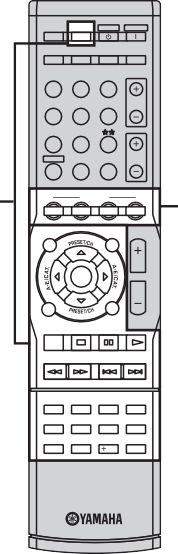 笔记*这些按钮控制输入源组件。有关每个按钮功能的详细信息，请参见第53页。控制此单元、电视或其他组件	控制此单元按下ŞAMP以控制此单元。控制电视按ADTV/CBL控制电视。要控制电视，必须为DTV/CBL设置适当的遥控器代码（请参见第54页）。*1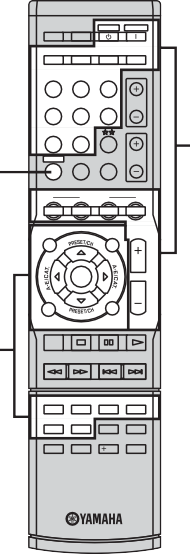 AMP*1DTV/CBL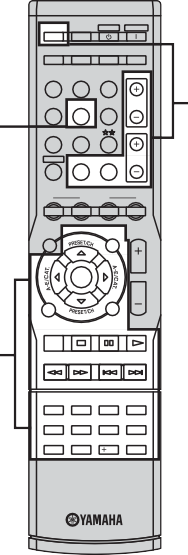 *2*2 Notes *1 These buttons always control this unit.*2 These buttons control this unit only when ⒹAMP is pressed. Notes *1 These buttons always control your TV regardless of whether you press ADTV/CBL or not.电视电源	打开或关闭电源。TV频道+/–	更改频道编号。TV VOL+/–	增大或减小音量。TV input	更改输入源。TV MUTE	静音音频输出。*2只有当按下ADTV/CBL时，这些按钮才能控制您的电视。有关详细信息，请参阅第53页的“数字电视/有线电视”栏。<p mtid='4263'/><p mtid='4264'/><p mtid='4265'/>控制其他组件按下其中一个输入选择器按钮（A）或	控制其他部件。您必须提前为每个输入源设置适当的遥控器代码（请参阅第54页）。下表显示了用于控制分配给每个输入选择器按钮的其他组件的每个控制按钮的功能。请注意，某些按钮可能无法正确操作所选组件。y遥控器有9种模式（输入区域）来控制部件，因此遥控器最多可以操作9个不同的部件。① 	电源备用电源	⑦MULTI-chin-AUDIO-SEL睡眠静音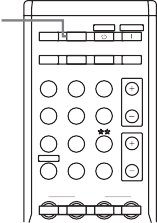 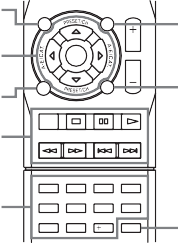 CD MD/CD-R调谐器	8DVD DTV/CBL DVR电视CHV-AUX-XM放大器电视输入电视静音电视音量场景1  2  3  49注意事项*1只有当随部件提供的原装遥控器具有电源按钮时，此按钮才可操作。*2只有当您为DVR设置了适当的遥控代码时，这些按钮才能操作DVD刻录机（请参阅第54页）。设置遥控器代码	您可以通过设置适当的遥控器代码来控制其他组件。有关可用遥控器代码的完整列表，请参阅本手册末尾的“遥控器代码列表”。遥控器代码默认设置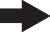 按住遥控器上的一个输入选择器按钮（A）以选择要设置的输入区域，同时按AV POWER 3秒钟以上。CD MD/CD-R调谐器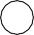 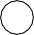 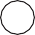 数字化视频光盘DTV/CBL-DVR功率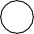 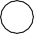 笔记即使如上所述预设了雅马哈遥控器代码，您也可能无法操作雅马哈组件。在这种情况下，请尝试设置另一个雅马哈遥控器代码。V-AUX	XM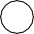 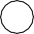 按住的同时按下3秒钟按下数字按钮（0到9）（V），输入要使用的部件的四位遥控代码。注意事项如果组件的制造商有多个代码，请尝试每个代码，直到找到正确的代码。如果在步骤2中的30秒内没有按下任何按钮，则设置过程将被取消。如果发生这种情况，请重复设置过程。	高级设置	此单元具有显示在前面板显示器中的附加菜单。高级设置菜单提供了额外的操作，以调整和自定义该单元的操作方式。更改初始设置（每个参数下以粗体显示），以反映您的听力环境的需要。注意事项当您使用高级设置菜单时，只有①STANDBY/ON、APROGRAMŒ/D和BSTRAIGHT有效。使用高级设置菜单时，无法进行其他操作。高级设置菜单仅在前面板显示屏中可用。按下前面板上的①STANDBY/ON，将本机设置为待机模式。按住0TONE CONTROL，然后按①STANDBY/ON打开此设备。此装置打开，高级设置菜单出现在前面板显示屏上。按APROGRAMŒ/D选择要调整的参数。选定参数的名称将显示在前面板显示中。反复按BSTRAIGHT可更改选定的参数设置。按①STANDBY/ON以确认您的选择，并将本机设置为待机模式。y您所做的设置将在下次打开此单元时反映出来。扬声器阻抗SP IMPo（仅限美国和加拿大车型）使用此功能可以设置此单元的扬声器阻抗，使其与扬声器的阻抗匹配。选择：8 最小值，6 最小选择“8 MIN”将扬声器阻抗设置为8 .选择“6 MIN”将扬声器阻抗设置为6 .出厂预设预设使用此功能可将该装置的所有参数重置为初始出厂设置。选项：取消、重置选择“取消”不重置该装置的任何参数。选择“RESET”（重置）以重置该单元的参数。注意事项此设置完全重置该单元的所有参数，包括设置的菜单参数。但是，高级设置菜单参数将不会初始化。初始出厂设置将在下次打开此设备时激活。调谐器频率步长TU（仅限亚洲和通用车型）使用此功能可以根据您所在区域的频率间隔设置调谐器频率步长。选择：AM10/FM100、AM9/FM50为北美、中美洲和南美选择“AM10/FM100”。Select “AM9/FM50” for all other areas.当该装置不能正常工作时，请参阅下表。如果您遇到的问题没有列在下面，或者如果下面的说明没有帮助，请关闭此装置，断开电源电缆，然后联系最近的雅马哈授权经销商或服务中心。General开机后不久，本机无法开机或进入待机模式。电源线未连接或插头未完全插入。扬声器阻抗设置不正确。牢固地连接电源线-	-将扬声器阻抗设置为与扬声器匹配。	13保护电路已激活。该装置已暴露在强烈的外部电击（如闪电或强静电）中。没有声音	输入或输出电缆连接不正确。确保此单元和所有扬声器上的所有扬声器接线都是安全的，并且每个连接的导线不会接触到除其各自连接之外的任何东西。将此设备设置为待机模式，断开电源线，30秒后将其插回电源，然后正常使用。正确连接电缆。如果问题仍然存在，则电缆可能存在故障。12--14-17未设置适当的音频输入插孔选择。设置适当的音频输入插孔选择。	29未选择适当的输入源。使用前面板上的DINPUTŒ/D（或遥控器上的输入选择器按钮）选择适当的输入源。27、28扬声器连接不牢固。	固定连接。	12未正确选择要使用的前置扬声器。使用9SPEAKERS.	27选择前置扬声器音量调低了。	把音量	调大-	-声音被静音。	按遥控器上的NMUTE或QVOLUME+/-	28控制以恢复音频输出，然后调整音量。该单元无法再现的信号是从源组件（如CD-ROM）输入的。播放其信号可以通过此再现的源	--单元The sound suddenly goes off.由于短路等原因，保护电路已激活。检查阻抗设置是否正确。	13检查扬声器导线是否相互接触	--其他，然后重新打开此单元。睡眠计时器已关闭此单元。	打开此单元，然后再次播放源-	-只能从一侧的扬声器听到声音。声音被静音。	按遥控器上的NMUTE或QVOLUME+/–恢复音频输出。电缆连接不正确。正确	连接电缆。如果问题持续存在，电缆可能有缺陷。2814-17只有中央扬声器输出大量声音。“SP LEVEL”中的设置不正确。	调整“SP LEVEL”设置。	29当使用CINEMA DSP程序播放单声道源时，源信号指向中央声道，前置扬声器和环绕扬声器输出效果声音。中央扬声器没有声音。环绕扬声器听不到声音。“扬声器设置”中的“CENTER”设置为“NONE”。已选择一个HiFi DSP程序（5ch立体声除外）。“SPEAKER SET”中的“SUR.LR”设置为“NONE”。将“CENTER”设置为“SML”或“LRG”。	45尝试另一个声场程序。	31将“SUR.LR”设置为“SML”或“LRG”。	45该装置处于“直线”模式并且正在回放单声道源。按下前面板上的BSTRAIGHT，使	33“STRIGHT”（直线）从前面板显示中消失。低音炮没有声音。设置了“扬声器设置”中的“BASS OUT”当播放杜比数字或DTS信号时，设置为“FRNT”。设置了“扬声器设置”中的“BASS OUT”当播放2声道源时，设置为“SWFR”或“FRNT”。将“BASS OUT”设置为“SWFR”或“BOTH”。	46Set “BASS OUT” to “BOTH”.	46无法播放杜比数字或DTS源。（前面板显示屏上的杜比数字或DTS指示灯不亮。）连接的组件未设置为输出杜比数字或DTS数字信号。音频输入插孔选择设置为“模拟”。操作后进行适当设置	--组件的说明。将音频输入插孔选择设置为“AUTO”（自动）。	29听到嗡嗡声。电缆连接不正确。牢固地	连接音频电缆。如果问题	--持续存在，则电缆可能存在故障。音量无法提高，或者声音失真。您正试图将音量级别设置为高于最大音量级别。与该装置的AUDIO OUT（REC）插孔相连的部件已关闭。调整“最大音量”设置	48打开组件的电源-	-连接到音频输出（REC）的模拟部件无法记录源千斤顶。源部件未连接到该单元的模拟音频输入插孔。将源部件连接到模拟音频输入插孔。15、17该装置的声场参数和其他一些设置无法更改。“选项菜单”中的“MEM.GUARD”设置为“ON”。将“MEM.GUARD”设置为“OFF”。	50这个装置不能正常工作。内部微型计算机已被外部电击（如闪电或过多静电）或低电压电源冻结。断开电源电缆与交流墙上插座的连接	--然后在大约30秒后再次插入。“检查SP电线”显示在前面板显示中。扬声器电缆短路。	确保所有扬声器电缆连接正确。	12存在来自数字或射频设备的噪声干扰。此单元离数字或高频设备太近。将此装置移离此类设备更远-	-此单元突然进入待机模式。内部温度过高，过热保护电路已激活。等待约1小时，使该装置冷却，然后	--把它重新打开。调谐器XM卫星收音机（仅限美国和加拿大型号）如果操作花费的时间比平时长或发生错误，前面板显示屏上可能会出现以下消息之一。在这种情况下，请阅读原因并采取相应的补救措施。检查天线XM迷你调谐器和XM底座未连接到此单元的XM插孔或工作不正常。检查XM迷你调谐器和XM底座的连接	37并定向以获得最佳接收水平。更新XM用户加密代码正在更新。等待加密代码更新-	-没有信号——信号太弱。	调整	37的XM迷你调谐器的方向最佳接收水平。LOADING解码音频或文本数据所需的时间超过4秒。等待解码过程完成-	-OFF AIR	您	选择的XM卫星广播频道当前没有广播任何信号。再次检查频道编号或选择其他频道	--XM卫星广播频道。<CAT>--	没有可用于所选类别的频道。按	39选择另一个频道类别4CATEGORY (or GA-E/CAT. l / h) repeatedly.Remote controlThe remote control does not work nor function properly.错误的距离或角度。遥控器的最大功能	20距离前面板6米（20英尺）且离轴不超过30度。阳光直射或照明（来自逆变器型荧光灯等）会照射到该单元的遥控传感器上。重新定位此单元-	-电池电量不足。	更换所有电池。	3遥控器代码设置不正确。使用“列表	54”正确设置遥控器代码远程控制代码”。尝试为同一制造商设置另一个代码	54使用本手册末尾的“遥控器代码列表”。重置系统使用此功能可将该装置的所有参数重置为初始出厂设置。注意事项此程序完全重置该装置的所有参数		包括所设置的菜单参数。然而，先进的按下前面板上的①STANDBY/ON，将本机设置为待机模式。按住0TONE CONTROL，然后按①STANDBY/ON打开此设备。高级设置菜单出现在前面板显示屏中。按APROGRAM l/h选择“预设”。反复按BSTRAIGHT（BSTRAIGHT）以选择“RESET”（重置）。选择“CANCEL”（取消）取消初始化过程而不进行任何更改。按①STANDBY/ON以确认您的选择，并将本机设置为待机模式。设置菜单参数将不会初始化。初始出厂设置将在下次打开此设备时激活。y要在任何时候取消初始化过程而不进行任何更改，请重复按BSTRAIGHT以选择“cancel”（取消），然后按①STANDBY/ON。音频信息杜比数码环绕声杜比数码是一种数字环绕音响系统，为您提供完全独立的多声道音频。杜比数码提供3个前置声道（前置L/R和中央）和2个环绕立体声声道，可提供5个全音域音频声道。有了一个专门用于低音效果的额外通道，称为LFE（低频效果），该系统总共有5.1个通道（LFE计为0.1个通道）。通过将双声道立体声用于环绕扬声器，与杜比环绕相比，可以获得更准确的移动音效和环绕声环境。5个全音域声道再现的从最大音量到最小音量的宽动态范围，以及使用数字声音处理生成的精确声音方向，为听众提供了前所未有的兴奋感和真实感。有了这个单元，从单声道到5.1声道配置的任何声音环境都可以自由选择，让您尽情享受。第二代杜比定向逻辑Dolby Pro Logic II是一种改进的技术，用于解码大量现有的Dolby环绕声源。这项新技术实现了离散5声道播放，具有2个前左右声道、1个中央声道和2个环绕左右声道，而不是传统Pro Logic技术的仅1个环绕声道。有三种模式可用：音乐源的“音乐模式”、电影源的“电影模式”和游戏源的“游戏模式”。杜比环绕杜比环绕使用4声道模拟录音系统再现逼真和动态的声音效果：2个前左右声道（立体声）、一个用于对话的中央声道（单声道）和一个用于特殊声音效果的环绕声道（单立体声）。环绕声道再现窄频率范围内的声音。杜比环绕被广泛用于几乎所有的录像带和激光光盘，以及许多电视和有线电视广播。该单元内置的Dolby Pro Logic解码器采用数字信号处理系统，自动稳定每个声道的音量，以增强移动音效和方向性。DTS数字环绕声DTS数字环绕是为了用5.1声道数字音轨取代电影的模拟音轨而开发的，现在在世界各地的电影院迅速流行起来。DTS，股份有限公司开发了一种家庭影院系统，让您可以在家中欣赏DTS数字环绕的声音深度和自然空间表现。该系统产生几乎无失真的5.1声道声音（从技术上讲，左、右和中央声道，2个环绕声道，加上LFE 0.1声道作为低音炮，总共5.1声道）。LFE 0.1通道这个频道再现低频低音信号。该通道的频率范围为20赫兹至120赫兹。该信道被计数为0.1，因为与杜比数字或DTS 5.1信道系统中的其他5个信道再现的全范围相比，它仅强制低频范围。神经环绕神经环绕™ 代表了环绕声技术的最新进展，并已被XM卫星电台采用，用于环绕声录音和现场活动的数字广播。神经环绕™ 采用心理声学频域处理，其允许传递具有卓越的声道分离和音频元素定位的更详细的声音舞台。PCM（线性PCM）线性PCM是一种信号格式，在这种格式下，模拟音频信号在不使用任何压缩的情况下被数字化、记录和传输。这被用作录制CD和DVD音频的方法。PCM系统使用一种技术，用于在很小的时间单位内对模拟信号的大小进行采样。代表“脉冲编码调制”，模拟信号被编码为脉冲，然后被调制以进行记录。术语汇编	采样频率和量化位数当对模拟音频信号进行数字化时，每秒对信号进行采样的次数称为采样频率，而将声级转换为数值时的精细度称为量化位数。可以回放的速率范围是基于采样速率来确定的，而表示声音电平差的动态范围是由量化比特的数量来确定的。原则上，采样频率越高，可以回放的频率范围就越宽，量化比特的数量越高，就可以越精细地再现声音水平。声场程序信息影院DSP由于Dolby Surround和DTS系统最初是为电影院设计的，因此在拥有许多扬声器的影院中效果最好。由于家庭条件，如房间大小、墙壁材料、扬声器数量等，差异很大，因此听到的声音不可避免地会有差异。基于丰富的实测数据，雅马哈CINEMA DSP采用雅马哈独创的DSP技术，结合Dolby Pro Logic、Dolby Digital和DTS系统，在自己家的听音室中提供影院的视听体验。无声电影院雅马哈为耳机开发了一种自然、逼真的音效DSP算法。已经为每个声场程序设置了耳机的参数，以便可以在耳机上欣赏所有声场程序的精确表示。虚拟影院DSP雅马哈开发了一种虚拟CINEMA DSP算法，通过使用虚拟环绕扬声器，即使没有任何环绕扬声器，也可以享受DSP环绕效果。甚至可以使用不包括中央扬声器的最小双扬声器系统来享受虚拟影院DSP。视频信息分量视频信号利用分量视频信号系统，视频信号被分离成用于亮度的Y信号和用于色度的PB和PR信号。使用该系统可以更忠实地再现颜色，因为这些信号中的每一个都是独立的。分量信号也被称为“色差信号”，因为亮度信号是从颜色信号中减去的。为了输出部件信号，需要一个带有部件输入插孔的监视器。复合视频信号在复合视频信号系统中，视频信号由视频画面的三个基本元素组成：颜色、亮度和同步数据。视频组件上的复合视频插孔传输这三个元素的组合。音频部分前、中、环绕音响的最小RMS输出功率[美国和加拿大车型]1 kHz，0.9%THD，8	100瓦[其他型号]1 kHz，0.9%THD，6	100瓦最大功率（JEITA）[美国和加拿大型号]1 kHz，10%THD，8	135瓦[亚洲、中国、韩国和通用车型]1 kHz，10%THD，6	135瓦每个信道的最大功率[英国和欧洲型号]1 kHz，0.7%THD，4	105 W或以上IEC电源[英国和欧洲车型]1 kHz，0.1%THD，8	90 W或以上动态功率[美国和加拿大型号]（阻抗选择器：8)（IHF，8/6/4/2	110/130/175/185 W[其他型号]（IHF，6/4/2   W动态净空8.	0.41分贝频率响应CD等至前L/R10 Hz至100 kHz，0/–3 dBV-AUX至前L/R10 Hz至20 kHz，0/–3 dB总谐波失真CD等（2小时立体声）至前SP OUT，[美国和加拿大车型]1 kHz，50 W/8	0.06%或更低[其他型号]1 kHz，50 W/6	0.06%或更低信噪比（IHF-A网络）CD等（立体声）输入短路（250 mV）	100 dB或以上残余噪声（IHF-A网络）前L/	R150µV或更低通道分离CD等输入5.1 k 短路（1 kHz/10 kHz）.	60 dB/45 dB或更高音调控制（前左/右）BASS Boost/Cut	±10 dB/100 HzTREBLE Boost/Cut	±10 dB/20 kHz耳机插孔额定输出/阻抗CD等（1 kHz、200 mV、8	0.4伏/470输入灵敏度/输入阻抗CD等	200 mV/47 k多通道输入	200 mV/47 k最大输入信号CD等1 kHz，0.5%THD（生效）	2.0 V或以上输出电平/输出阻抗音频输出（REC）	200 mV/1.2 k超低音扬声器输出（2小时立体声和前置SP：小型）	4 V/1.2 k滤波器特性（fc=40/60/80/90/100/110/120/160/200 Hz）H.P.F.（前、中、环绕）	12 dB/oct。L.P.F.（超低音扬声器）	24 dB/十月。视频部分信号电平复合物	1 Vp-p/75组件	1 Vp-p/75 （Y） ，0.7 Vp-p/75 （铅/铅）视频最大输入电平	1.5 Vp-p或更高信噪比大于等于	50 dB频率响应（MONITOR OUT）分量信号	5 Hz至60 MHz，-3 dBFM部分调谐范围[美国和加拿大型号]	87.5至107.9 MHz[亚洲和通用型号]	87.5/8.50至108.0/108.00 MHz[其他型号]	87.50至108.00 MHz50 dB静态灵敏度（IHF，100%模式）Mono2.8µV（20.2 dBf）信噪比（IHF）单声道/立体声	73 dB/70 dB谐波失真（1 kHz）单声道/立体声	0.5%/0.5%AM部分调谐范围[美国和加拿大型号]	530至1710 kHz[亚洲和通用型号]	530/531至1710/1611 kHz【其他型号】	531至1611 kHz总则电源[美国和加拿大型号]	120 V AC，60 Hz[澳大利亚型号]	240 V AC，50 Hz[韩国型号]	220 V AC，60 Hz【中国型号】	220 V AC，50 Hz[英国和欧洲型号]	230 V AC，50 Hz[亚洲和通用车型]..110-120/220–240 V交流电，50/60 Hz功耗[美国和加拿大型号]	240 W/320 VA【其他型号】	240 W待机功耗[亚洲和通用车型除外]	0.8 W最大功耗[亚洲和通用型号]5ch，10%/	THD530 W尺寸（宽x高x深）	435 x 151 x 318毫米（17-1/8英寸x 5-15/16英寸x 12-1/2英寸）重量	8.0公斤（17磅10盎司）* Specifications are subject to change without notice.	指数	Numerics声音菜单	43输入菜单	43，482ch立体	31选项菜单	44，505ch立体	31A.A） 显示集	50输入分配器	48扬声器套件	45A.DELAY	48激活XM卫星收音机	38调整扬声器音量在回放期间	29调整音质	29所有频道搜索模式	39AM调谐	34天线终端	10音频电缆插头	14音频延迟	48音频插孔	10、14音频插孔	14音频选择	29，50音频选择	50音频设置	48自动预设调谐	35自动调谐	34B输入重命名	49B） 内存保护	50SP水平	46基本设置	21，43基本设置	43低音输出	46CSP距离	47音量微调	49类别搜索模式	39CD音乐欣赏	25CD收听	25中心	45中心图形均衡器	47中央扬声器	45中心宽度	32CINEMA DSP指示灯	19同轴输入分配	48组件视频插孔	10，14连接有线电视/卫星调谐器	15连接CD播放器	17连接DVD播放机	15连接DVD刻录机	15连接视频监视器	15连接音频组件	17连接扬声器	12连接AM天线	18连接调频天线	18连接电源电缆	18连接XM迷你调谐器	Dock37正在连接到中心端子	13正在连接到组件视频插孔	16正在连接到前A端子	13正在连接到前B端子	13正在连接到MULTI CH INPUT插孔	17正在连接到环绕终端	13连接视频	AUX16连接视频组件	15控制	TV52控制其他组件	53创建原始SCENE模板	26交叉	46交叉	46CT宽度	32D中心GEQ47D） 解码器模式	49参数。INI	50解码器模式	49解码器选择模式	49数字音频同轴插孔	14数字声光插座	14数字输入插孔	10尺寸	32尺寸	32调光器	50调光器	50直接号码访问模式	39光盘收听	25显示设置	50显示XM卫星广播信息	41DSP级别	32DSP级别	32DTS解码器指示灯	19DTS解码器优先级设置	49DVD实时观看	25DVD电影观看	25DVD查看	25DVR查看	25动态范围	47ELFE等级	47多CH集合	49编辑声场参数	32增强型指示灯	19使用标准解码器享受2声道源	32交换预设站点	36FD.范围	47出厂预设	55FL滚动	50调频调谐	34前部	45前	B45前B扬声器设置	45前面板显示器	19前面板显示滚动	50前置扬声器	45G音频集	48游戏	31游戏	25HHall	31耳机	47耳机动态范围	47耳机指示灯	19高保真DSP指示灯	19HP D.R	47HP LFE	47	我红外窗口	20INI。第	48卷初始容量	48输入分配	48输入声道和扬声器指示灯	19输入通道指示灯	19输入菜单	43输入重命名	49输入源指示灯	19输入来源信息	30安装电池在遥控器中	3JJazz	31LLFE指示器	19LFE/低音输出	46正在收听未处理的内容输入信号	33低频效应电平	47M手动预设调谐	35手动设置	43手动设置	43手动调谐	34最大体积	48最大容量	48MEM。防护	50内存保护	50电影戏剧	31电影活力	31S场景	18场景	28场景	38场景	48选择音频输入插孔	29选择预设电台	36选择MULTI CH INPUT组件作为输入源	28选择夜间收听模式	28选择SCENE模板	23设置菜单	43将本机设置为待机模式	18设置自定义SCENE模板的输入源在遥控器上	51设置遥控器代码	54设置扬声器阻抗	13设置XM卫星收音机预设值	40无声电影	33静音电影院指示灯	19睡眠指示器	19睡眠时间	30声场程序	31声音菜单	43SP A B指示灯	19SP D.R	47SP影响	55SP LFE	47扬声器	47扬声器距离	47扬声器距离	47扬声器动态范围	47扬声器阻抗	55扬声器级别	46扬声器设置	45扬声器终端	10规格	63直通模式	33SUBWOOFER输出插孔	10超低音扬声器相位	46提供的配件	3SUR。LR	45左右环绕扬声器	45SWFR相位	46T测试	47测试色调	47故障诊断与排除	56TU	55调谐器频率步长	55调谐器指示灯	19关闭电源	18打开电源	18电视体育	31电视体育节目	25电视观看	25U	第四十七单元	第四十七单元使用遥控器	20使用耳机	28五、视频电缆插头	14视频插孔	10，14视频插孔	14虚拟指示器	19电压选择器	3音量水平指示器	19音量微调	49十、XM插孔	10XM Listening	25XM Satellite Radio tuning	37Front panel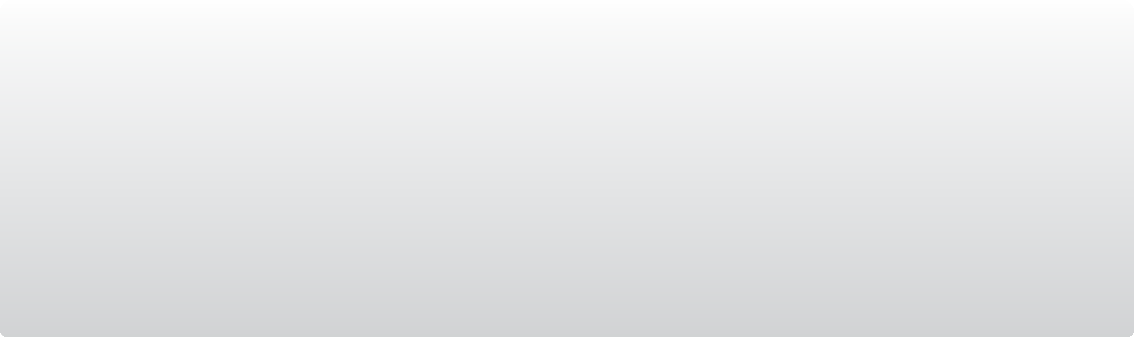 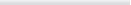 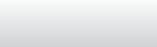 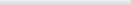 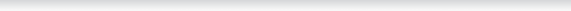 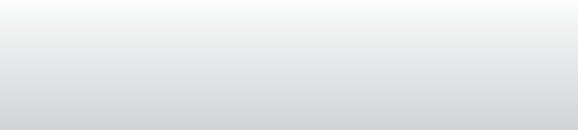 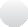 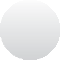 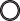 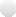 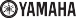 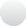 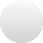 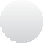 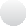 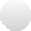 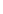 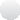 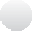 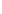 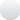 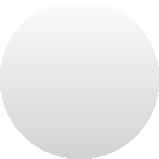 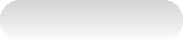 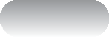 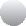 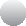 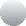 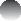 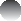 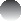 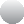 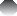 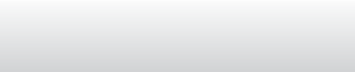 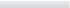 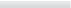 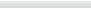 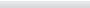 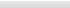 Remote controlX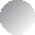 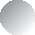 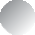 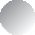 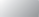 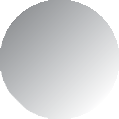 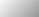 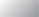 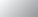 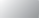 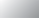 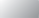 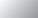 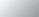 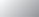 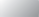 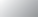 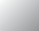 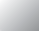 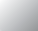 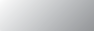 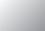 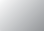 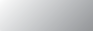 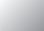 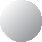 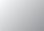 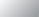 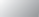 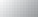 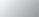 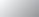 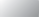 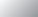 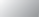 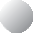 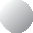 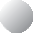 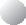 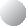 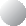 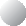 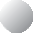 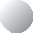 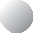 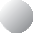 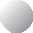 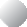 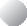 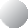 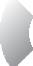 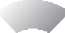 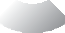 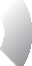 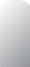 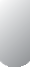 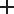 遥控器代码列表TV/DVD组合电视/DVD/VCR组合电视/录像机组合美国高中1004阿姆斯特拉德	1042蓝晶石	1050ASA1045、1046asha10021014阿苏卡	1042、1045、1046，1050音频动力学1000	音频x1003保释金	1042、1043、1047基本线10441050BAUR	1046BEAUMARK 10021014贝尔和豪厄尔1001	VIDEOSAT0214视频系统0213录像技术0200绞车	0055	、0056DVD/VCR组合COLORTYME 1000柯尔特	1006峭壁	100210031006	，1014冠状	1050CURTIS MATHES1000、1002、1004，1009CYBERNEX 1002、1014daewoo10510381061，1067丹赛	1050丹塔	1044DBX	1000DE graaf10461049十二月	1042、1043、10462010年	10月DIMENSIA	1009dua10431046杜蒙	1042、1046	、1047，1049	dynatch1005电住宅1003电音的1003ELTA	1050西门子	1045、1047签名20001008西尔瓦	1045歌手10041006正弦	1046SONTEC	10452016年10月19日	，1055，1060、1064、1074sts1041010孙凯	1044sunstar 	1042SUNTRONIC	1042sunwood 	1050	宾夕法尼亚州	100410051031，1041交响乐	2005大正	1044TANDY	1001tashiko10031042状态	1007、1042、1043，10461066tcm10441048teac10051007技术	10041048teknika100310041005电传	1043TELEFUNKEN1043肌腱	1050TENSAI1042、1045、1050TEVION1044	、1048汤姆逊	1043、1058Thorn10431047tmk10021014东京	10451050TONSAI	1050TOSHIBA1013	、1024、1029，1043、1046、1066，1075图腾视觉100210031014TOWADA	1050TOWIKA	1050UHER	1045unitech10021014UNIVERSUM 1042、1045、1046矢量研究1000视频概念1000视频	1044、1048VIDEOSONIC 10021014第102	、1003、1004页，1005、1006、1008，10101014贴边	1045白色西屋1013数字化视频光盘声学解决方案2078DVD-DVR2128	2012	年	、2013年、2014年PROSCAN	2129DVD/LD组合	2005	年	、2006年、2007年，21222130131，2132ELTA	2096欧洲线路	20962078创新	2072红外线	2134JDB	2078JVC2033、2045、2053，20732099科学实验室2074音响师2074SOUNDMAX 2074标准的2074星团2074DVD刻录机APEX	2024JVC	2070LG	2071松下2020、2065、2066，2067菲律宾2019206112062，2063	2021年RCA	2018	2064年2月22日东芝	2068YAMAHA	2023	豫开2069DVRABS	2132Alienware 	2132网络力量2132TAGAR系统2132TIVO2116、2121、2122，21232130131东芝	2004、2125	、2132触摸	2132终极电视2133VIEWSONIC	2132伏都教	2132YAMAHA	2011ZT组	2132LD播放器YAMAHA	2002CD播放器yamaha50005013惠普2132日立	2008霍华德计算机2132HTS	2126休斯	2123、2128HUMAX	2123HUSH	2132IBUYPOWER	2132jvc21261227链接系统	2132媒体中心PC2132MICROSOFT	2132MIND	2132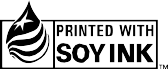 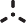 磁带机	山	5005、5006调谐器山	5007、5008、5009，5010、5012、5014其他音频配件YAMAHA	5011（iPod）©2007保留	所有权利。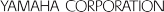 雅马哈电子公司，美国加利福尼亚州布埃纳公园奥兰治THORPE大街6660号，邮编：90620。雅马哈加拿大音乐有限公司135 MILNER AVE.，SCARBOROUGH，ONTARIO M1S 3R1，CANADAYAMAHA ELECTRONIK EUROPA G.m.b.H.西门子。22-3425462德国汉堡雷林根法国雅马哈电子有限公司美国RUE AMBROWISE CROIZAT BP70 CROISSY-BEAUBOURG 77312 MARNE-LA-VALLEE CEDEX02，法国雅马哈电子（英国）有限公司雅马哈大厦，200 RICKMANSWORTH ROAD WATFORD，HERTS WD18 7GQ，英国YAMAHA SCANDINAVIA A.B.J A wettergrans GATA 1，信箱30053400 43 VåSTRA FRÖLUNDA，瑞典亚马哈音乐澳大利亚PTY有限公司，17-33市场街，南墨尔本，3205 VIC。，澳大利亚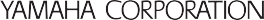 中国印制	WJ63730-1带圆圈的数字和字母与《车主手册》中的数字和文字相对应。前面板① 	23456⑦8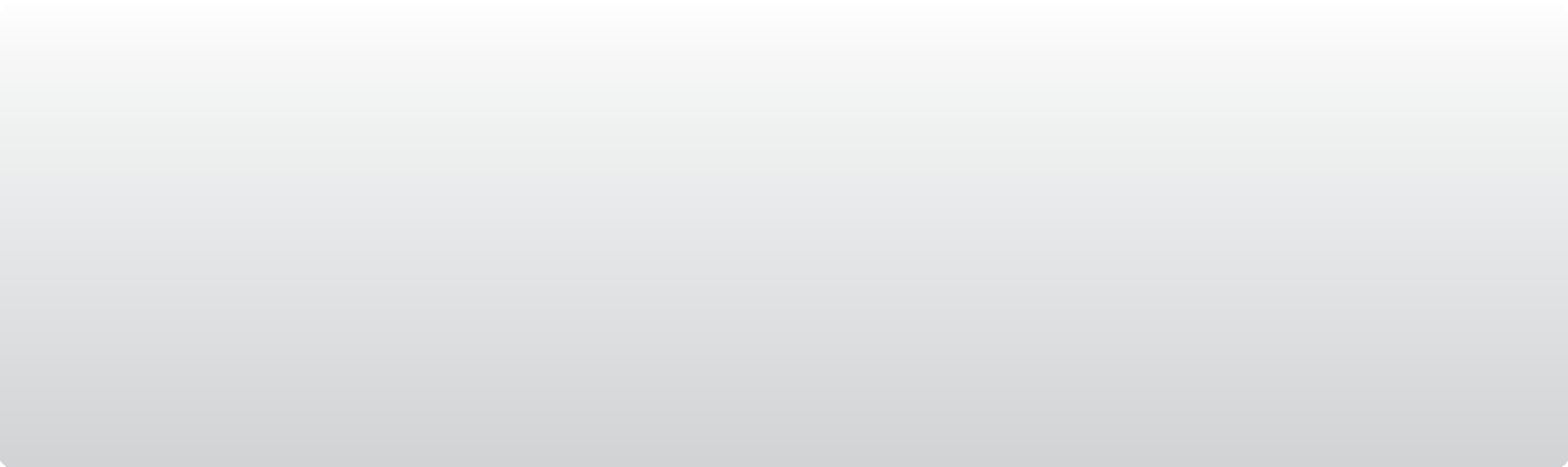 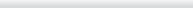 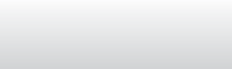 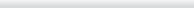 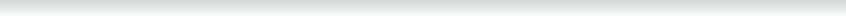 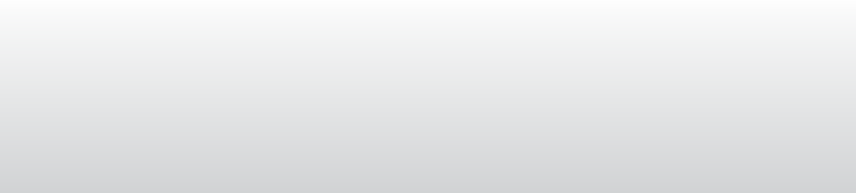 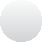 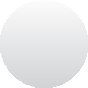 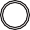 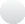 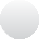 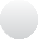 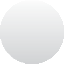 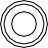 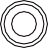 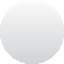 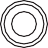 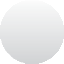 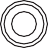 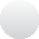 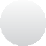 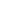 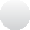 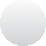 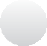 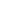 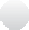 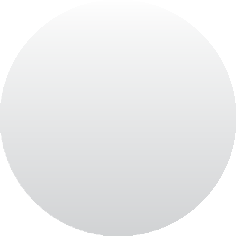 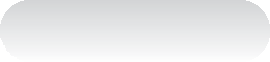 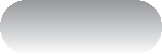 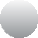 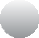 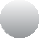 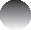 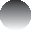 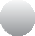 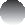 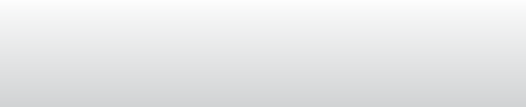 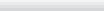 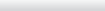 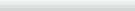 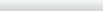 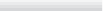 体积备用/ON编辑搜索模式预设/调谐FM/AM类别A/B/C/D/El预设/调整/CH存储器显示器自动/手动调谐场景1	2	3	4电话无声电影院扬声器A/B/OFF音调控制l程序h直的效果夜晚l输入h音频选择视频辅助VIDEO	L AUDIO R	PORTABLE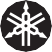 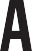 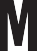 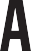 9	0	A	B	C	D	E	F遥控器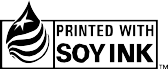 十、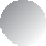 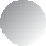 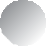 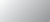 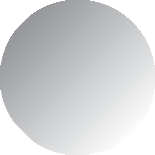 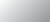 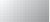 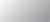 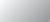 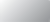 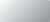 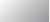 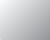 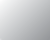 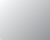 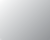 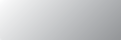 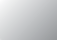 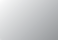 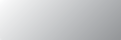 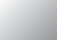 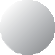 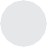 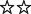 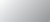 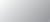 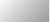 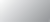 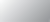 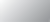 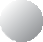 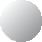 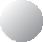 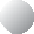 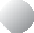 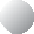 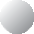 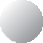 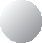 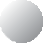 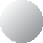 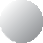 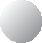 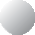 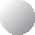 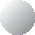 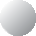 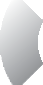 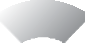 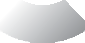 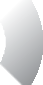 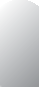 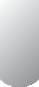 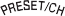 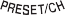 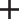 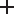 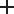 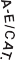 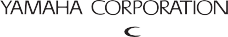 音频数字音频数字音频分量视频LR同轴的光学的视频Y	PB	PRCD听力CD听力在CD播放器上播放音乐光盘时，请选择此SCENE模板。在CD播放器上播放音乐光盘时，请选择此SCENE模板。光盘2ch立体声参数特点页A） 输入赋值根据要使用的组件分配该单元的输入插孔。48B） 输入重命名更改输入源的名称。49C） 音量微调调整每个插孔的输出音量。49SP水平调整扬声器FL左前扬声器FR右前扬声器C中央扬声器SL左环绕扬声器SR右环绕扬声器SWFR超低音扬声器SP距离调整扬声器前部L左前扬声器前R右前扬声器中心中央扬声器SURo L左环绕扬声器SURo R右环绕扬声器SWFR超低音扬声器1 2SUR。解码之夜3.4.5 67.8.9 010ENT。Remote controlRemote controlDVD player/recorderVCR数字电视/有线电视LD播放器CD播放机MD/CD录音机调谐器①AV功率功率*1功率*1功率*2功率*1功率*1功率*12.标题标题乐队3.预设/CH Q向上的VCR通道向上向上的预设（1-8）预设/CH Q预设/CH Q向下VCR通道关闭向下预设向下（1-8）A-E/CAT。ŒA-E/CAT。Œ左边左边预设向下（A-E）A-E/CAT。DA-E/CAT。D正确的正确的预设（A-E）输入输入进来进来4.返回回来回来5.REC光盘跳过（播放器）Rec（记录器）RecRec*2光盘跳过RecDD玩玩播放*2玩玩玩⑪⑪向后搜索向后搜索向后查询向后搜索向后查找向后搜索向后*2向后搜索向后搜索向后查询向后搜索向后查找向后搜索向后*2向后搜索向后搜索向后查询向后搜索向后查找向后搜索向后*2向后搜索向后搜索向后查询向后搜索向后查找向后搜索向后*2向后搜索向后搜索向后查询向后搜索向后查找向后搜索向后*2向后搜索向后搜索向后查询向后搜索向后查找向后搜索向后*2向后搜索向后搜索向后查询向后搜索向后查找向后搜索向后*2BB向前搜索向前搜索向前搜索*2向前搜索向前搜索向前搜索：：暂停暂停暂停*2暂停暂停暂停BB向后跳过向后跳过向后跳过*2向后跳过向后跳过向后跳过HH向前跳过向前跳过向前跳过*2向前跳过向前跳过向前跳过◻◻停止停止停止*2停止停止停止6.1-9，0，+10数字按钮数字按钮数字按键数字按键数字按钮数字键数字按键预设电台（1-8）数字按钮数字按钮数字按键数字按键数字按钮数字键数字按键预设电台（1-8）数字按钮数字按钮数字按键数字按键数字按钮数字键数字按键预设电台（1-8）数字按钮数字按钮数字按键数字按键数字按钮数字键数字按键预设电台（1-8）数字按钮数字按钮数字按键数字按键数字按钮数字键数字按键预设电台（1-8）数字按钮数字按钮数字按键数字按键数字按钮数字键数字按键预设电台（1-8）数字按钮数字按钮数字按键数字按键数字按钮数字键数字按键预设电台（1-8）⑦菜单菜单菜单8.显示器陈列陈列陈列陈列陈列陈列9ENT。标题/索引进来进来章节/时间指数指数SP IMP。扬声器	阻抗水平扬声器	阻抗水平8. 最小前部（A或B）每个扬声器的阻抗必须为8 或更高。8. 最小居中每个扬声器的阻抗必须为8 或更高。8. 最小围绕每个扬声器的阻抗必须为8 或更高。6. 最小前部（A或B）每个扬声器的阻抗必须为6 或更高。6. 最小居中每个扬声器的阻抗必须为6 或更高。6. 最小围绕每个扬声器的阻抗必须为6 或更高。问题问题原因救济请参见第页调频立体声接收噪音大。当发射器距离太远或天线输入不良时，调频立体声广播的特性可能会导致此问题。检查天线连接。尝试使用高质量的定向调频天线。18--使用手动调谐方法。34FM存在失真，即使使用良好的FM天线也无法获得清晰的接收。存在多径干扰。调整天线位置以消除多径干扰。--无法使用自动调谐方法调谐到所需电台。信号太弱。使用高质量的定向调频天线。--无法使用自动调谐方法调谐到所需电台。信号太弱。使用手动调谐方法。34以前预设的电台无法再调谐到。此单元已断开很长一段时间。设置预设电台。35AM无法使用自动调谐方法调谐到所需电台。信号微弱或天线连接松动。拧紧AM环形天线连接并调整方向以获得最佳接收效果。--AM无法使用自动调谐方法调谐到所需电台。信号微弱或天线连接松动。使用手动调谐方法。34AM有持续的爆裂声和嘶嘶声。雷电、荧光灯、电机、恒温器和其他电气设备会产生噪音。使用室外天线和接地线。这将在一定程度上有所帮助，但很难消除所有噪声。--AM有嗡嗡声和呜呜声。附近正在使用一台电视机。将此单元从电视机上移开。--电视贝尔和豪厄尔0058、0064贝尔和豪厄尔0058、0064贝尔和豪厄尔0058、0064代尼奇丹赛02002092018020020620213，未来主义0062ACER0093弯曲0051、00810217闸道	0094闸道	0094ACME0207BEON0213、0217DANTAX0217gbc0208202150218gbc0208202150218ACURA0208贝斯塔0213DAYTRON0060、0061、0208GE0057、0060、0061，GE0057、0060、0061，ADA0255双音0207德格拉夫0210012220147012220147ADC0206黑色恒星0214DECCA0204、0207、0213，GEC0204、0207、0211，GEC0204、0207、0211，海军上将005820050206，BLAUPUNKT025502170213、02170213、02170210、0211蓝天02092018连丝0213、0217geloso020820210215geloso020820210215ADYSON0200207BONDSTEC0214金刚石0200通用技术通用技术AGASHI0200靴子0207DIMENSIA005702080208阿加齐0206布拉德福德0062地溪0208202130217GENEXXA0209	、	0211、0213，GENEXXA0209	、	0211、0213，AGB0204布兰特021620226DTS020802180218AIKO0127、0200、0207，布里翁加0205202130217对偶的0207、0215、0216直布罗陀0060直布罗陀00600208不列颠尼亚0200207双重技术0207、0208、0215金手0200金手0200AIWA0028、0139、0229，软木杜蒙特0060、0127、0205，goldstar 	0060	、0061	、0127，goldstar 	0060	、0061	、0127，02370060020701282001，01282001，阿卡伊0059、0065、0127，BROKSONIC0138杜拉布兰德0207、0208、0210，0207、0208、0210，0129、0130、0200，BRUNS020501260213、0214、0215，0213、0214、0215，0204、0208、0209，BSR0215DUX0217021702170213、0217、0218，BTC02092018代纳管0213、0217古德曼0171、0201、0204，古德曼0171、0201、0204，0255衬套0177、0208、0209，ELBE0203、0204、0212，0206202080213，0206202080213，秋叶020920180210、0213、0215，02180217204002172040阿库拉0206200902180216202170218，肘部-竖琴0204gpm02092018gpm02092018警报020002302037ELCIT02042005GRAETZ	0211GRAETZ	0211alba2020、0207、0208、		CANDLE0060、0061	电子技术	格拉纳达alba2020、0207、0208、		CANDLE0060、0061	电子技术	格拉纳达alba2020、0207、0208、		CANDLE0060、0061	电子技术	格拉纳达alba2020、0207、0208、		CANDLE0060、0061	电子技术	格拉纳达alba2020、0207、0208、		CANDLE0060、0061	电子技术	格拉纳达alba2020、0207、0208、		CANDLE0060、0061	电子技术	格拉纳达alba2020、0207、0208、		CANDLE0060、0061	电子技术	格拉纳达0204、0207、0210，0209202170218	超声波020602080209202170218	超声波020602080209202170218	超声波020602080209202170218	超声波020602080209202170218	超声波020602080209202170218	超声波020602080209202170218	超声波020602080213、0217albiral0212级	联		0208	电子带	grandinalbiral0212级	联		0208	电子带	grandinalbiral0212级	联		0208	电子带	grandinalbiral0212级	联		0208	电子带	grandinalbiral0212级	联		0208	电子带	grandinalbiral0212级	联		0208	电子带	grandinalbiral0212级	联		0208	电子带	grandin020820090217allstar 	0213频道0213，	02170059GRUNDIGallstar 	0213频道0213，	02170059GRUNDIGallstar 	0213频道0213，	02170059GRUNDIGallstar 	0213频道0213，	02170059GRUNDIGallstar 	0213频道0213，	02170059GRUNDIGallstar 	0213频道0213，	02170059GRUNDIGallstar 	0213频道0213，	02170059GRUNDIG0128、0130、0222，放大器		cce0127家用	电器放大器		cce0127家用	电器放大器		cce0127家用	电器放大器		cce0127家用	电器放大器		cce0127家用	电器放大器		cce0127家用	电器放大器		cce0127家用	电器0236202550207	电话：00590059、0060、00610207	电话：00590059、0060、00610207	电话：00590059、0060、00610207	电话：00590059、0060、00610207	电话：00590059、0060、00610207	电话：00590059、0060、00610207	电话：00590059、0060、00610062BANG&OLUFSEN0064，0065	堡垒BANG&OLUFSEN0064，0065	堡垒BANG&OLUFSEN0064，0065	堡垒BANG&OLUFSEN0064，0065	堡垒BANG&OLUFSEN0064，0065	堡垒0205ICES020020180205	CXC0205	CXC0205	CXC0062FRONTECH0206202080210，IMA0062基线020820090213，赛伯坦020920180211、0214帝国的0211、0213、0214，0218大沃0060、0061、0120，富士通0023、0024、0025，0215堡垒02070127、0155、0193，0088、0127印度0213、0217BAUR02170200、0207、0208，富乃0033、0034、0035，无穷大0063贝科02280213, 0218, 02380036, 0037, 0062,INGELEN0211BELCOR00600206INGERSOL0208kawash0059、0060、0061，三菱0006、0015、0016，PAUSA020802182023702000048、0060、0061，PERDIO0200自动加速器0205剑道012820100104、0112、0113，PHILCO0060、0061、0063，罗瓦0200肯尼迪02150125202050213012820050214，RTF0205肯伍德0060061米瓦尔0200、0201、0202，0215萨巴0204、0205、0211，金斯利	02002070203 0204 0207	爱乐金斯利	02002070203 0204 0207	爱乐金斯利	02002070203 0204 0207	爱乐金斯利	02002070203 0204 0207	爱乐金斯利	02002070203 0204 0207	爱乐金斯利	02002070203 0204 0207	爱乐0216KLOSS novabeamntgomery 	WARD0207KLOSS novabeamntgomery 	WARD0207KLOSS novabeamntgomery 	WARD0207KLOSS novabeamntgomery 	WARD0207KLOSS novabeamntgomery 	WARD0207KLOSS novabeamntgomery 	WARD0207SACCS0212	00620058	菲律宾	00620058	菲律宾	00620058	菲律宾	00620058	菲律宾	00620058	菲律宾0040060060063，SAISHO0204、0206、0207，克奈塞尔0203MTC0060、0061、0128，0072、0115、0116，0072、0115、0116，0208KOLSTER021302000124、0130、0150，0124、0130、0150，萨洛拉0201、0204、0210，konka020920218	多系统konka020920218	多系统konka020920218	多系统konka020920218	多系统konka020920218	多系统0175、0184、0187，0211、0215korpel021302170217korpel021302170217korpel021302170217korpel021302170217korpel0213021702170205、0207、0213，桑伯斯0204KORTING0205多技术0062、0127、0128，0215、0217、0220，0215、0217、0220，桑波0060、0061、0083，KOYODA02080200、0207、0208，0221、0232、0233，0221、0232、0233，0101KTV0062、0127、02070210、0214、0215，0252、02530252、0253三星0029、0030、0031，京都020020120217PHILIPS MAGNAVOX0032	、0044、0045，0217PHILIPS MAGNAVOX0032	、0044、0045，0217PHILIPS MAGNAVOX0032	、0044、0045，0217PHILIPS MAGNAVOX0032	、0044、0045，0217PHILIPS MAGNAVOX0032	、0044、0045，LENCO0208墨菲020020701240046、0047、0060，020020701240046、0047、0060，020020701240046、0047、0060，020020701240046、0047、0060，020020701240046、0047、0060，纱罗02072008NAD0061凤凰020020520213，0061、0065、0068，0061、0065、0068，LESA0214纳尼斯021002170069、0071、0079，0069、0071、0079，LEYCO0206202130217NEC0026、0053、0060，音韵学020020520213，0087、0127、0128，0087、0127、0128，LG0016、0038、0039，0061、0096、012702170130、0144、0160，0130、0144、0160，0127、0128、0157，颈	管	飞行员0127、0128、0157，颈	管	飞行员0127、0128、0157，颈	管	飞行员0127、0128、0157，颈	管	飞行员0127、0128、0157，颈	管	飞行员00600161、0170、0176，0158、0163、0164，0158、0163、0164，0205、0207、0210，0205、0207、0210，先驱者0012、0013、0060，0183、0185、0200，0183、0185、0200，0166、0188、0189，0166、0188、0189，0213、0217、02550213、0217、02550061、0098、0109，0201、0206、0207，0201、0206、0207，0200、0201、0207，0200、0201、0207，NEI0213、02170117、0128、0181，0117、0128、0181，0208202130217，0208202130217，020820210213，NESCO	0214NESCO	02140182、0194、0195，0239、0241、0242，0214、0215、0217NET-	TV0082	、0101NET-	TV0082	、01010211、0213、0216，0243李森克0217新技术	02082013新技术	02082013021720250桑德拉0200207生命02062008新世界02092018新世界02092018车前草020620213三穗0123、0126、0213LIFETEC0206202080218尼卡魔术0200207尼卡魔术0200207极化子0075三洋0020、0021、0022，LOEWE0063、0128、0203，nikkai02002062007，nikkai02002062007，罂粟02080049、0060、0064，02042022302270209202130217，0209202130217，波特兰00600610127、0128、0200，LOEWE OPTA 0205、0213、0217LOEWE OPTA 0205、0213、02170218	品牌原则	0203、0207、02150218	品牌原则	0203、0207、02150218	品牌原则	0203、0207、02150218	品牌原则	0203、0207、02150218	品牌原则	0203、0207、02150218	品牌原则	0203、0207、0215LOGIK0058NIKKO00610204	、0210 		sbr021700610204	、0210 		sbr021700610204	、0210 		sbr021700610204	、0210 		sbr021700610204	、0210 		sbr0217LUMA021020217诺布利科0200207精度		0207schaub-LORENTZ0200207精度		0207schaub-LORENTZ0200207精度		0207schaub-LORENTZ0200207精度		0207schaub-LORENTZ0200207精度		0207schaub-LORENTZLUMATRON0210、0213、0217NOGAMATIC的0216初步的	020820210211	020820210211	020820210211勒克斯可能于	0213年5月12日至0211年6月		28日勒克斯可能于	0213年5月12日至0211年6月		28日勒克斯可能于	0213年5月12日至0211年6月		28日勒克斯可能于	0213年5月12日至0211年6月		28日勒克斯可能于	0213年5月12日至0211年6月		28日勒克斯可能于	0213年5月12日至0211年6月		28日勒克斯可能于	0213年5月12日至0211年6月		28日0207、0209、0213，luxman 	0060	、0061订单luxman 	0060	、0061订单luxman 	0060	、0061订单luxman 	0060	、0061订单luxman 	0060	、0061订单luxman 	0060	、0061订单luxman 	0060	、0061订单0215、0216、0217，LUXOR0201、0207、02100205、0211、	02130213LUXOR0201、0207、02100205、0211、	02130213LUXOR0201、0207、02100205、0211、	02130213LUXOR0201、0207、02100205、0211、	02130213LUXOR0201、0207、02100205、0211、	02130213LUXOR0201、0207、02100205、0211、	02130213LUXOR0201、0207、02100205、0211、	021302130218LXI0057、0061、0063，02160216脯氨酸0213苏格兰威士忌00610064NORDVISION 0217NORDVISION 0217PROSCAN0057SCOTT0060, 0061, 0062MAG0050	OCEANIC	0211	PROSONIC	0200, 0207, 02170050	OCEANIC	0211	PROSONIC	0200, 0207, 02170050	OCEANIC	0211	PROSONIC	0200, 0207, 02170050	OCEANIC	0211	PROSONIC	0200, 0207, 02170050	OCEANIC	0211	PROSONIC	0200, 0207, 02170050	OCEANIC	0211	PROSONIC	0200, 0207, 02170050	OCEANIC	0211	PROSONIC	0200, 0207, 0217XR-10001004、1005、1006亚马哈1000、1001、1007YAMISHI1050约坎1050横子10451050天顶1013、1026、1037AIWA20552100阿卡伊2096阿库拉2076阿尔巴20782086顶点20272049AWA2078轴子2078ORAVA2075YAMADA2077 	niveus媒体2077 	niveus媒体2077 	niveus媒体脑电波2096P&B2075亚马哈	2000200120032132	2000200120032132	2000200120032132布兰特20732085太平洋207420302101北门2132BROKSONIC2060松下2030年、2040年、2054年，YUKAI2078松下2015年、2016年、2017年，衬套2075207821122057、2105、2110天顶20382047、20732120CENTREX2077菲利浦斯2019年、2026年、2046年，菲利浦斯2117、2121、2123，丹佛20752076SABAKI2074年	2036年堆栈92132金刚石2074三星2032、2041、2104，SYSTEMAX2132